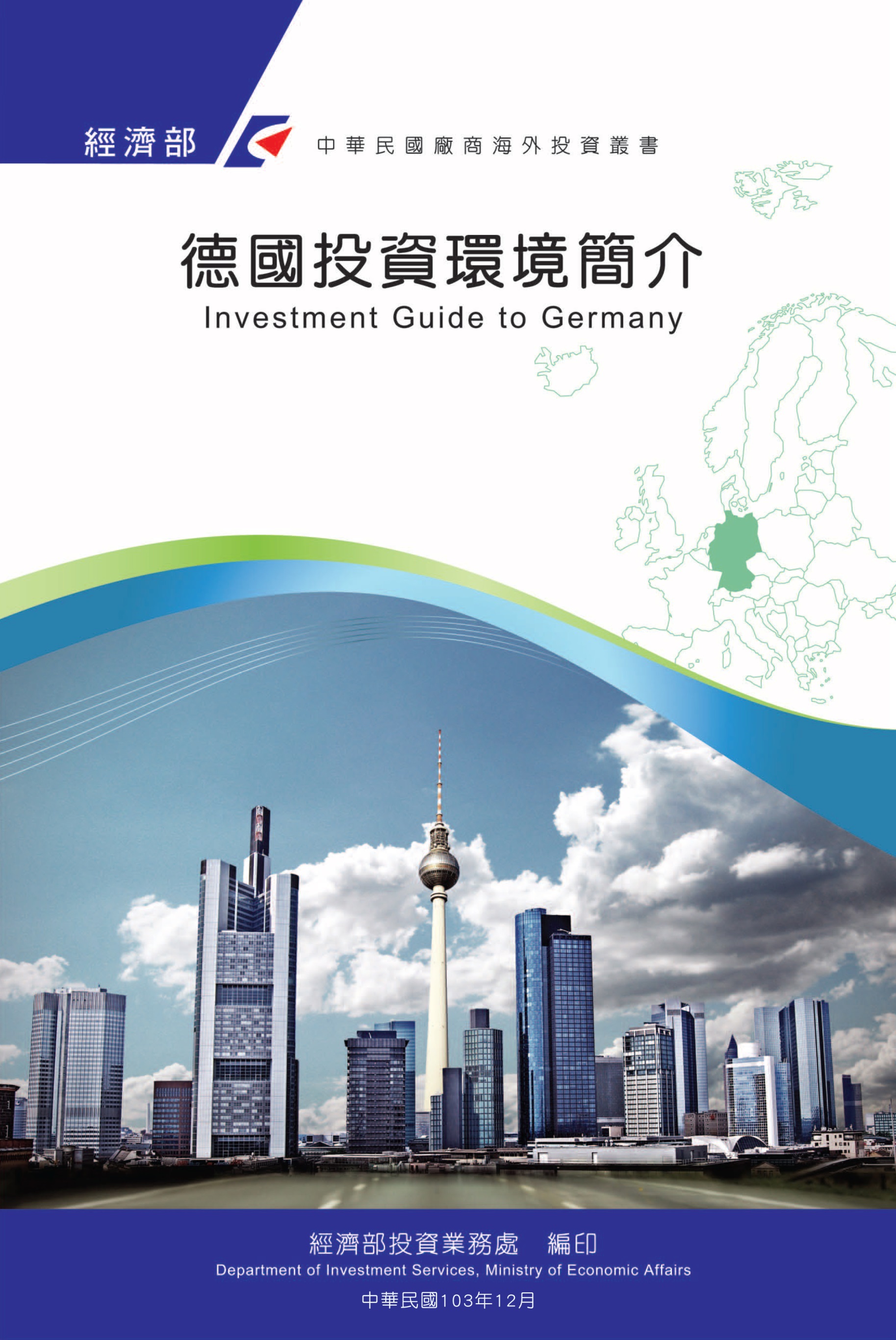 目　錄第壹章　自然人文環境	1第貳章　經濟環境	7第參章　外商在當地經營現況及投資機會	35第肆章　投資法規及程序	45第伍章　租稅及金融制度	57第陸章　基礎建設及成本	61第柒章　勞工	65第捌章　簽證、居留及移民	69第玖章　結論	73附錄一　我國在當地駐外單位及臺商團體	75附錄二　當地重要投資相關機構	77附表三　當地外人投資統計	82附錄四　我國廠商對當地國投資統計	83附錄五　其他重要資料	85德國基本資料表第壹章　自然人文環境一、自然環境1990年10月3日東、西德統一後，其領土約達35萬7,176平方公里，約為臺灣10倍大，南北之間直線最遠距離為876公里，東西之間距離640公里。德意志聯邦共和國位於歐洲中部，周圍有9個鄰國，北鄰丹麥，西部與荷蘭、比利時、盧森堡及法國為鄰，南邊是瑞士及奧地利，東部與捷克及波蘭接壤。德國北邊面臨北海（Nordsee）及波羅地海（Ostsee），地勢由北向南漸漸升高，大致可分為北部低地、中部丘陵及南部山地。德國境內山峰高度前三名為楚格峰（2,962公尺）、瓦茲曼峰（2,713公尺）及費爾德貝格峰（1,493公尺）；河流長度前三名萊茵河（865公里）、易北河（700公里）及多瑙河（686公里）；航運運河長度前三名為中部運河（321公里）、多特蒙德-埃姆斯運河（269公里）及美茵-多瑙河（171公里）；湖泊依據面積前三名博登湖（305平方公里）、穆立茨湖（110.3平方公里）及基姆湖（82平方公里）；島嶼面積前三名為呂根島（930平方公里）、烏澤恩島（373平方公里）及費馬恩島（185平方公里）。德國屬於大陸型氣候，一年四季降雨量分布相當平均。西北部夏季不太熱，冬季亦不嚴寒，是為海洋性氣候之特徵。東部和東南部夏季氣溫較熱，冬季寒冷，屬於大陸性氣候。南部地區由於地勢升高，大陸性氣候特點愈趨明顯。最冷的月份（1月）平均溫度在攝氏1.5度與負6度之間。盛夏為最熱月份（7-8月），平均溫度為18度至20度左右。由於中部為山區地形，各個地區的氣候差異很大。濕潤的大西洋季候風幾乎總是從西南和西北方向吹至山區，所以該區年降雨量可達2,000毫米，而在盆地低窪地及山地的東側，年降雨量減為500毫米。二、人文及社會環境（一）國家行政劃分、人口數及結構德意志聯邦共和國（原西德）與德意志民主共和國（原東德）於1990年10月3日結束長達45年的分裂而統一，統一後德國延用原西德國名、國歌、國旗、貨幣、社會制度及法令規章等，中央政府於1999年9月1日自波昂遷至柏林。德國政治體制採聯邦制，各邦享有高度自主權，共有16個邦，分別為巴登符騰堡邦、巴伐利亞邦、薩蘭邦、黑森邦、北萊茵斯伐利亞邦、萊茵法爾茲邦、薩克森-安哈特邦、杜林根邦、薩克森邦、布蘭登堡邦、下薩克森邦、麥克倫堡邦、什霍邦等13邦，另有柏林、漢堡及布萊梅等3邦為城市邦（如同我國之直轄市）。據德國聯邦統計局資料，至2018年9月止德國人口計8,298萬人，其中外國人占近12%。（二）種族與語言德國種族以日耳曼人為主，德語為官方語文，另有外國移民，外國人中以土耳其人最多，其次分別為前南斯拉夫人、義大利人、希臘人等。（三）特殊風俗習慣１、德國人在聽完演說時，用手大力敲擊桌面表示讚賞或同意，我國則以鼓掌為之。２、德國人書寫數字與國人不同，兩國在撇節法與小數點寫法不同，例如我國寫123,456.00，德國則為123.456,00。３、在大庭廣眾下大聲擤鼻涕，在德國視為正常舉止。４、德國人非常守時，受邀或參加活動，務必準時抵達。５、德國人重視秩序與乾淨，居家玻璃窗及花草應按時擦拭及修剪。（四）宗教德國宗教以基督教及天主教為主，占外來移民人口最多的是土耳其人，則以信仰回教為主。（五）國民教育水準依據德國基本法第7條規定，教育事務、特別是學校教育的立法和管理主要由德國各邦負責。德國義務教育在兒童滿6歲時開始，依據規定，兒童及青少年必須接受至少9年義務教育。（六）首都及重要城市概況首都柏林為德國最大城市，柏林是德國政治中心及文化中心，其他超過100萬人口城市尚有漢堡、慕尼黑及科隆等。德國介於50-100萬人口之城市依序為Frankfurt（法蘭克福）、Stuttgart（斯圖加）、Düsseldorf（杜塞道夫）、Dortmund（多特蒙）、Essen（愛森）、Bremen（布萊梅）、Hannover（漢諾威）、Leipzig（萊比錫）、Dresden（德列斯登）及Nürnberg（紐倫堡）。漢堡係德國第一大商港，也是亞洲各國商品輸往歐洲主要港口之一，漢堡也是北德地區之商業中心，布萊梅則為北德地區另一重要港口。位於中部地區之科隆及杜塞道夫為魯爾工業區主要大城，工商業發達，亦是商展重鎮。法蘭克福是歐洲航空重要樞紐，也是歐洲重要之金融中心，設有歐洲中央銀行，慕尼黑位於德國東南部，與位於西南部之斯圖加同為德國南部之工商重鎮。（七）對外商態度近來，德國積極對外招商，吸引外資到德國投資，創造就業機會，以消弭居高不下的失業率。因此，上自聯邦層級的Germany Trade and Invest GmbH（德國貿易暨投資促進署）及DIHK（工商總會），下至各邦經濟促進會均積極對外招商，尤其德東地區，德國政府為吸引廠商前往德東，提供各式投資補助、津貼及低利貸款，至於德西地區則鮮有優惠措施。德國政府對外國廠商並無特別限制，外資企業可在德國從事各行各業。為持續創造新就業機會，改善失業情況，德國政府歡迎外商到德國投資。（八）海關規定旅客入境攜帶應稅產品時，必須事前申報，以免在機場遭到臨檢，必須補稅，甚至受罰。自2007年6月15日起，凡入、出境歐盟旅客攜帶歐元現金或有價證券（例如支票、旅行支票、股票、匯票等）合計超過1萬歐元者，必須在入、出歐盟邊境時進行申報，未申報而遭查獲者，將受罰款處分。近來為防範恐怖份子，歐洲各機場對旅客隨身攜帶物品檢查日趨嚴格，准許放行之微量液體物品須放入透明袋子裡。另為防止疫情入侵，德國嚴禁攜帶未經檢驗核准之動植物、肉類及其相關製品入境。（九）社會治安整體而言，德國治安良好，惟於機場、火車站、旅館、餐廳及觀光景點等公共場所仍須注意隨身行李安全，貴重物品如手提電腦不要放在車上，參展者應特別注意展品及展場儲藏室內物品，避免遭竊。對於來自東歐之吉普賽人或南歐非德裔人士之詢問及搭訕更應提高警覺，防止竊盜集團派人故意分散注意力而行竊。（十）醫療衛生德國衛生狀況良好，沒有感染小兒麻痺症、傷寒症、瘧疾、黃熱病等傳染病之疑慮。國際旅客不須持有防疫證明書，無須檢疫或先行注射疫苗。德國醫療體系係屬轉診制度，平常先赴一般診所就醫，有必要再轉診至各級醫院。前往診所就醫一般需先以電話預約，此點與我國一般診所門診之隨到隨診不同，倘有急症，應於電話中強調係「突發狀況」（Akuter Fall）。週六及週日期間遇緊急病症，請查閱電話簿中「緊急醫療服務」（Ärztliche Notdienste），或直接前往大醫院就醫。發生意外請撥電話112呼派救護車。三、政治環境（一）德國為民主憲政內閣制國家。（二）聯邦總統：聯邦總統為國家元首，並無實權僅對外代表德國，任期五年，可連任一次，係由聯邦大會選舉出，聯邦大會係由德國聯邦國會（Bundestag）及各邦議會按照比例選出之代表組成，Frank-Walter Steinmeier於2017年3月18日被選為德國新任總統 。（三）聯邦總理：聯邦總理為最高行政首長，由下議院（Bundestag）國會議員選出，任期4年，連選得連任，自2005年11月22日起德國聯邦總理為基民黨籍（CDU）的安琪拉-梅克爾女士（Angela Merkel）。（四）主要政黨：基民黨（CDU）/基社黨（CSU）聯盟、社民黨（SPD）、自民黨（FDP）、綠黨及90聯盟（Bündnis 90/Grüne）、左派政黨（Linke Partei）、海盜黨（Piraten）以及右翼民族主義政黨另類選擇黨（AFD）。（五）憲法：1949年基本法（Grundgesetz）。（六）	立法機構：德國立法機關為Bundestag及參議院Bundesrat兩個機構組成，Bundestag計有622國會議員，每4年由民眾直接選出，Bundesrat計有69名代表，係各邦政府之代表。（七）2018年3月12日起，德國聯邦政府由基民黨（CDU）/基社黨（CSU）與社民黨（SPD）聯合組成，這是德意志聯邦共和國歷史上繼1966-1969年、2005-2009年以及2013-2017年之後第四次由基民黨及基社黨領導的大聯合政府。第貳章　經濟環境一、經濟概況2018年德國經濟成長趨緩，經濟成長率1.4%，國內生產毛額3兆4,584億歐元，成長低於2016年的1.9%及2017年的2.2%，僅較前十年經濟成長平均值1.3%些微高出0.1%。2018年第一至四季經濟成長率分別為+0.4%、+0.5%、-0.2%及+0.0%。（一）外貿方面 2018年德國出口繼續向上成長，金額約達1兆3,177億500萬歐元；進口金額也繼續成長，達1兆897億6,600萬歐元，金額均再創歷史新高，與2017年相較分別成長3.0%及5.7%。2018年德國外貿盈餘差距約達2,279億3,900萬歐元，金額少於過去三年。 2018年德國對歐盟其他27個成員國出口共達7,787億歐元，自歐盟地區進口亦達6,230億歐元，分別較前一年成長3.8%及6.3%。2018年德國對歐元成員國出口成長4.5%，達4,920億歐元；自歐元成員國之進口也繼續成長6.9%，達4,050億歐元。至於歐盟內非歐元成員國，德國對其出口增加2.8%，達2,867億歐元，自歐盟內非歐元成員國進口增幅5.2%達2,181億歐元。在雙邊貿易部分，中國大陸連續第三年蟬聯德國最重要貿易夥伴，雙邊貿易金額達1,994億歐元；荷蘭及美國名次與2017年相同，分居第二及第三位，金額分別約達1,892億歐元及1,779億歐元；自1975年至2014年德國最重要貿易夥伴國法國，其排名自2017年由第二位下滑至第四，2018年維持不變，雙邊貿易金額達1,705億歐元。美國仍是德國最重要出口市場，金額達1,133億歐元，法國及中國大陸分居第二、三位，金額分別是1,053億歐元及931億歐元。至2016年德國第三大出口市場、計畫退出歐盟的英國，德國對其出口兩年來持續下降，排名下滑至第五位，金額降至821億歐元，。在進口方面，中國大陸續為德國最重要的進口來源，金額達1,063億歐元，其次為荷蘭及法國，金額分別是980億歐元及652億歐元。美國是2018年德國對外貿易最大順差國，金額近488億歐元，英國（451億歐元）及法國（401億歐元）則分居第二、三位。中國大陸則是德國對外貿易最大逆差國，金額近132億歐元。據德國聯邦統計局資料，2018年德國汽車暨零配件出口金額達2,298億歐元，占德國出口總值之17.4%，排名蟬聯第一，為德國最重要出口產品。機器設備（比重占14.7%，1,937億歐元）及化學製品（比重占8.9%，1,179億歐元）分居第二、三位。前述三項產業占德國出口總值比重共達41%。在進口方面，以資訊處理機、電子及光學產品占德國進口總值之10.8%，金額達1,176億歐元，為2018年德國最重要進口產品，其次是汽車暨其零配件（比重占10.8%，1,172億歐元）。化學製品則居第三位（比重占8.1%，883億歐元）。（二）政府財政方面根據德國聯邦統計局2018年2月23日資料，2017年德國國家財政盈餘約達366億歐元，再創兩德統一以來新高，占國內生產毛額3兆2,634億歐元之比例為+1.1%。德國國家財政自2012年達到平衡以來，除2013年出現財政赤字（占國內生產毛額比例為-0.1%），2014至2016年財政盈餘占國內生產毛額比重持續增加，分別為+0.3%（2014年）、+0.6%（2015年）、+0.8%（2016年）。根據德國聯邦統計局2019年2月22日資料，2018年德國國家財政盈餘約達580億歐元，再創兩德統一以來新高，占國內生產毛額3兆3,860億歐元之比例為+1.7%。2018年德國國家歲入1兆5,436億歐元，歲出1兆4,855億歐元，國家歲入較前一年增加4.7%，明顯高於國家歲出的增幅3.2%。國家整體財政皆出現盈餘，其中以聯邦政府財政盈餘高達179億歐元為最多，爰受到2018年7月前抑制支出的臨時預算影響。其次依序是社會保險財政盈餘149億歐元、地方縣市財政盈餘140億歐元，以及各邦財政盈餘111億歐元。2018年德國國家歲收中以薪資收入暨資產稅賦增加5.7%最為強勁，另德國就業情勢良好，受僱者大增致繳納之社會保險金增幅亦達4.3%。此外，政府收到的利息及股息增幅更高達16.1%，主因是聯邦銀行獲利明顯提高。在財政支出部分，則以投資毛額（+7.9%）及雇員薪資中社會保險賦稅支出（+3.9%）兩者增長較為明顯。由於持續低利率及低債務水準，致利息支出再下降8.5%。與其他歐盟國家相較，近年來德國財政不但合乎歐盟財政赤字金額不得超過國內生產毛額3%之上限規定，甚至逐年增加盈餘，在歐元成員國中表現相當亮眼。（三）消費物價方面2018年德國消費物價較前一年平均上漲1.8%，高於2017年的1.5%，但12月份通貨膨脹率（以消費物價指數計）1.7%，則明顯低於前幾個月。2018年物價明顯上漲主要受能源價格影響。2018年能源商品較前一年貴了4.9%，漲幅也高於2017年的3.1%，以輕燃油增幅（+21.7%）最大，燃料也明顯上漲（+7.8%），至其他能源商品價格變化則相較溫和。倘能源價格不納入計算，2018年物價上漲率為1.6%。2018年食品價格明顯增漲2.5%，但漲幅不及能源價格。2018年食品價格上漲不分商品類別，尤以食用油（+7.4%）、乳製品及蛋類（+5.3%）漲幅最大。2018年貨物整體而言較2017年貴了2.2%，除能源及食品外，菸草（+3.8%）及含酒精飲料（+2.7%）等價格亦明顯上漲。相較之下，服務類商品增漲率1.5%，漲幅較小，以淨租金（+1.6%）較為明顯。此外，其他項目價格變貴的尚有汽車維修（+3.0%）及餐飲小吃（+2.1%）等；反之，部分商品如機票（-2.5%）及通訊傳播服務（-0.7%）等價格則不升反降。（四）產業方面根據德國經濟顧問公司Ernst & Young資料，2018年全球100大企業僅有兩家德國企業上榜，相較於2017年的六家企業，德國的國家排名顯著下滑。前三名依序是美國、中國大陸（及香港）及英國。全球100大企業中，半數以上來自北美洲，企業家數由2017年54家增為57家；歐洲居次，企業家數與2017年同為22家；亞太地區企業家數則由2017年24家減為21家，位居第三。不同於全球100大企業中市值較高者多來自高科技及數位網路經濟產業，歐洲市值較高企業多來自傳統工業部門。面臨全球貿易政治緊張及懲罰性關稅，再加上歐洲整體經濟力道減緩，以出口導向的德國企業較容易受到影響。此外，德國汽車業正處轉型時期，數位化及電動車等未來科技投資大幅削減企業獲利。2018年全球前15大汽車暨零配件製造商市值共減少22%（2,120億美元），其中來自德國的Volkswagen、Daimler、BMW、Audi及Continental便占了五家，另汽車業也因柴油引擎廢氣檢驗醜聞承受不小壓力。德國上榜兩家企業中以SAP軟體企業排名最佳，亦是歐洲最具價值的高科技集團，全球排名第61，市值1,196億美元。西門子集團Siemens排名第89，市值925億美元。至2017年名列全球百大企業的的化學製藥集團Bayer（2017年排名第84，市值1,040億美元）、金融集團Allianz（2017年排名第85，市值1,030億美元）、化工集團BASF（2017年排名第89，市值1,020億美元），及汽車集團Volkswagen（2017年排名第94，市值1,010億美元），2018年排名皆跌出百大。（五）投資方面根據世界經濟論壇（WEF）2018年全球競爭力報告，德國為歐洲競爭力排名表現最強勁的國家，並在全球140個國家中排名第三，僅次於美國及新加坡。德國在創新、專利保護、研究出版、買家的高成熟度，以促使企業不斷創新、總體經濟環境及專業勞動人口等方面獲得極高評價，同時德國、美國、瑞士和臺灣四國被評比為「超級創新國」（super innovators）。根據美國科爾尼管理顧問公司（A.T. Kearney）2018年全球投資地吸引力調查報告顯示，德國連續三年位居歐洲國家之首，並為全球第三大最吸引外國企業之投資地。整體排名中，美國連續六年蟬聯第一，英國排名維持第四。德國聯邦外貿與投資署表示，越來越多全球企業青睞德國作為投資地，德國優勢顯而易見，德國擁有強大經濟增長力、穩定政治環境和透明法規，同時也受益於連接全球最大單一市場，德國吸引高達4,690億歐元的外來投資，成為外商赴歐洲投資的首選。（六）就業市場方面2018年德國就業市場持續朝向正面發展，根據德國聯邦統計局資料，全年平均就業人口約達4,480萬，本國就業人口加上外國移民勞工抵減了社會人口老化的負面影響，再創1991年兩德統一以來新高。2018年新增就業人數56萬2,000人，增幅1.3%，已連續13年成長。根據德國聯邦勞工局資料，2018年登記失業人數234萬人，較2017年減少19萬3,000人，失業率再降0.5個百分點達5.2%。就業人口中受企業僱用人數繼續增加，2018年德國平均受僱人數新增63萬8,000人（增幅1.6%），首度超過4,000萬人。同期間自營業者人數繼續減少7萬6,000人（減幅1.8%）達422萬人。2018年工作職缺中以交通運輸、銷售、金屬、機械暨車輛科技、能源暨電子技術及健康等產業之專業人士市場需求最為殷切。2018年德國薪資平均成長3.1%，為2011年以來最大增幅，爰同期間消費者物價大漲1.8%，致實質薪資所得僅增加1.3%。2015、2016及2017過去三年實質薪資分別成長2.1%、1.8%及1.0%。 二、天然資源（一）褐煤（Braunkohle）褐煤為德國重要之本土能源，主要開採地區位為萊茵地區（Rheinland）、Laussitz、Helmstedt及德國中部地區等。（二）無煙媒（Steinkohle）無煙煤主要開採地為德國之魯爾區（Ruhr）、Saar及Ibbenbüren等地。（三）原油依據德國原油暨天然氣開採協會（Wirtschaftverband Erdöl-und Erdgasgewinnung e.V., WEG）資料，德國原油主要開採區什霍邦（Schleswig-Holstein），占德國開採量的57%，其次為下薩克森邦（Niederschsen），該邦開採占德國總開採量之37%。（四）天然氣依據德國原油暨天然氣開採協會（Wirtschaftverband Erdöl-und Erdgasgewinnung e.V., WEG）資料，德國天然氣主要開採礦區為下薩克森邦（Niederschsen），該邦占德國天然氣總開採量的94.9%，其次為什霍邦（Schleswig-Holstein），占德國總開採量的3.56%。三、產業概況2019年美中貿易糾紛以及英國脫離歐盟，對德國各項產業帶來許多不確定性。美中貿易戰前途未卜，牽動全球經濟，未來對德國各項產業的變數仍多。此外，英國一旦「脫離歐盟」牽一髮而動全身，日後重重關稅限制，將可能帶來英鎊貶值及進口成本上升等問題，與歐洲整體的進出口市場景氣直接連動。但是對於即將面臨的變化，德國各大工業，特別是中小型公司，都必須即時準備應變計畫，例如：供應鍊中斷、關稅措施、商務合約、員工遷移、CE標示、專利商標、資訊保護與賦稅徵收等。「英國脫歐」至今尚未定案，然而英國與歐盟各國雙方皆須承擔額外成本，勢必影響日後德國各大工業對外貿易的市場表現。另一方面，德國現行的「保護商業祕密法（GeschGehG）」雖已在2018年中頒布，目前針對保障機密技術的條款，仍有待在細則上進一步詮釋，讓公司智財權不致外流。此外，德國2019年2月發表「2030年國家工業策略“Nationale Industriestrategie 2030”」並明確提出，在特定的高科技產業上，官方將以國家基金挹注保護，免除境外勢力入主的可能，以確保德國主要產業以及重點中小企業的主導權。德國在2016、2017兩年經濟表現不俗，皆出現2.2%的成長佳績。然而對小心謹慎的德國人來說，2018年的1.4%小額增幅已是項警訊。（一）	汽車暨零配件製造業汽車暨零配件為德國的領頭產業，2018年產值高達4,248億歐元，德國國內的從業人口達83萬4,000人，且為德國首屈一指的出口導向製造業。德國聯邦統計局2019年報告指出，2018年德國汽車及零組件製品的出口金額為2,298億歐元，自2010年以來即高居德國出口產品的總值首位。同期間該項亦為德國最重要的進口產品，進口金額高達1,172億歐元，占德國進口總值10.8%。產品出口盈餘達1,125億歐元，是德國貿易順差最多的冠軍產業。進一步分析獲利結構，根據安永商務機構（EY）的最新報告來看，2018年該產業包含製造與零組件的營收雖然高達4,248億歐元，但其推力主要來自零組件部分。整車製造業則自2009年金融危機以來，首度出現些微衰退。在出口市場方面，德國的主要買主國依序為：美國（272億歐元）、中國大陸（247億歐元）、以及由英國（225億歐元）為主的歐盟國家。2018年下半年德國對南非與土耳其的輸銷出現負數，此外美、英兩國都出現市場動盪的情況；德國對兩國的出口金額成長率，2018年分別以-5%及-10%呈現降幅。反觀對中國大陸市場方面，2018年德國該業向中國大陸出口的總金額成長竄14%，出口比重超過三成（35.6%），已超越英國市場對德國的重要性。根據德國機動車管理局（KBA）數據，2018年該業整車不論在生產量或出口量，年度同期比均減少9%，但是同一時期，德國國內市場的表現則與2017年相當；2018年德國汽車的新發牌照數以343.5萬輛，同前（2017年）期之表現，增幅為0%；符合歐盟環保指令的Euro 6標準柴油動力車占新出廠汽車其中的三分之一（110萬輛）。德製汽車占其國內市場的七成比重，其中福斯VW成長率呈現增幅，以市占比21.3%續保領先地位，歐寶Opel與賓士Mercedes則分別以市占比9.5%及9.4%分居其後。另一方面在進口品牌汽車方面，仍以Skoda在德國市場的表現最佳，市占率達4.6%；雷諾Renault則以3.8%次之。以小客車的驅動方式來看，內燃機引擎車輛仍保持領先地位；汽油動力車為市場主流，占比重65.9%。柴油車的比重則為32.2%。至於包含氫氣或電動等其他動力車，其2018年在德國市場的比重合計不足2%，仍屬小眾項目。在此一類別下，包含插電式（PHEV）的純電池動力車（BEV）與油電混合動力車（Hybrid），兩者的市占比雖仍有限，不過年度同期成長率則分別以+54.4%、+44.2%穩健上升。由近十年德國出口市場的走向觀察，中國大陸已成為德國汽車VW、Daimler與BMW三者最重要的買主。具體而言，中國大陸車市的買氣影響德製品牌的整體盈利。另一方面，美國對德製汽車對美輸超的現況大表不滿，並以提高關稅作脅。（二）	機器製造業機器製造業為德國第二大製造工業，出口比重達79.3%，為德國製造業中人數規模最大的產業。2018年該項產業的生產穩定增長，產量較2017年增加2.1%。營收上揚至2,323億歐元，成長率高達2.8%。倘加計價格因素，則實質成長率亦有1.4%。不過2018年該業有別於前，市場推力主要來自境內的訂單。根據德國機器製造業公會（VDMA）2019年3月發表的年報，在就業市場方面，去年該製造業從業人口為105萬2,000人，較前增加3.2%。員工50人以上的企業總數高達6,523家，平均人數則不到180人，顯見該產業是以中小企業為核心。德國機器製造業挹注於研發的力道不小，自2014年起，在其上的投資平均高達企業營收兩成，並在產品效能的提升與連年的出口佳績上，直接呈現其研究投資的高報酬率。在雙邊貿易方面，德國該產業的進、出口總金額連續六年逐步上升。其中以歐洲市場最為重要，占該業三分之二的進、出口比重，而歐盟國家即占半數。2018年該業的進口金額為750億歐元，較前一年實質成長7.0%。同期該業的出口金額達1,778億歐元，較前實質成長4.0%。以單一國家來看，美國、中國大陸、法國依序為最大買主國，且中國大陸市場對德國的重要性與時俱增。若以全球出口比重觀之，德國雖仍居首，但是中國大陸自2007年以來，由第五名步步追上，2013年間已跨越美國、日本與義大利，成為德國的一大勁敵。另一方面，倘以全球機器製造業的營業額來看，中國大陸機器業的營收數字節節高升，自2009年即已晉升銷售冠軍，且遙遙領先各國，其內需市場之大不容忽視；中國大陸一方面是德國機器製造業的重要買主，也是其主要的競爭對手。再以該產業的31個分項來看，德國在當中25項均名列前茅，並以量測檢驗類，以及清潔系統兩大項目獨占鰲頭，比重各占全球產業30%左右。其他在木工機、印刷紙業、流量控制、橡塑膠機，以及動力傳送等類別，也繼續保持領先。但是在半導體機器與平板顯示器項目，則遠落後於日本與美國。建置地域性第五代行動通訊（5G）基礎設施，能充份展現「綜合產業」與「工業智能」- 此亦為2019年德國漢諾威工業展的主題。傳感器應用是無線數據傳輸的利器，推動5G網絡則有助於迅捷的聯網環境，比起現有4G LTE的網速，互聯網設備將能加快百倍互通信息。若能實際發揮「工業4.0」，可達到降低作業成本、靈活應用機器的優勢。VDMA同時對外指出，如今機器產業的主線發展不脫「人工智慧」與「機器自動化」兩項應用，如何達成高速網絡範圍品質，建立跨網且簡易、平價的頻寬配置，以及公平競爭的5G商業模式，正是當前的挑戰。（三）化工製造業化工製藥業為德國第三大製造工業。當前最重要的獲利項目為藥用化學品，占該製造業產值的三成比重。石油化學與衍生產品、以及精密與特用化學品兩大類別的比重各占兩成，分別為22%與20%。其後為塑料化學品（13%）、無機基礎化學製品（10%）兩項，至於洗劑與個人清潔用品一項，則以比重7%居於末位。在產品分類方面，德國該產業以原料供應為主。若以產業分類，塑膠加工、汽車製造、包裝業以及建築業四項，是為德國化工製藥業的主要買主，直接進入消費者市場的化學製品不到二成。依據德國化工製造業公會（VCI）年度報告，去（2018）年在就業市場方面，該製造業從業人口上升2%，總數為46萬2,000人，其國內從業人口的薪資所得亦名列前茅。在生產方面，去年德國化工製藥製造業的同期成長率雖然上升（+3.6%），但若不計製藥業一項，該業的產量則呈現降幅（-2.2%）。主因出於德國國內汽車製造業的頹勢使得訂單減量，加上夏季萊茵河低水位造成的物流困境。所幸藥用化學品輸銷全球的情況維持穩健，使得該產業全年的整體營收呈現漲勢（+4.1%），總值為2,035億歐元。國內營收成長2.1%，升至765億歐元。同一時期的國外營收更佳，增幅5.3%，總值高達1,270億歐元。倘進一步分析該業的對外貿易部分，2018年歐洲國家占該業總出口比重七成（歐盟國家58%，非歐盟國12%），亞洲（15%）、北美自由貿易聯盟NAFTA（12%）、拉丁美洲（3%）及其他地區則合計三成。德國與歐盟國家的雙邊貿易十分緊密，德國化工製藥業自2000年以來，原料供應與產品銷售兩者的成長曲線呈現連動，進、出口的年度總金額均翻倍成長。歐盟境內幾乎可被視作德國的國內市場，因此德國是項製造業的主要投資對象也落在歐盟國家。根據歐洲化工同業公會（cefic）報告，自1990年以來，歐盟化工製藥業的生產指數直線上升，能源消耗與廢氣排放兩項指數卻相對地持續下降；該產業生產能效的逐年提高顯而易見，等於降低能源成本在歐洲的高昂支出，同時也直接呼應歐盟近年來「節能減排」、「提高能效」的政策。在前景方面，德國化工製造業公會預估，德國化工製藥業至2030年的年度成長率可望保持1.5%。證諸德國在提高能效方面已取得了一定成績，「永續經營」、「數位化」與「循環經濟」三項，仍將是引領德國「化工4.0」發展的重要關鍵。（四）電機電子製造業德國電機電子業向為德國工業強項之一，占全國製造業生產額的一成比重。由德國電機電子製造業公會（ZVEI）公布的最新數據顯示，2018年該產業的整體營收為1,950億歐元，與2017年同期相比上升1.9%。國內營收為929億歐元，增幅為1.5%。國外營收1,021億歐元，成長了2.2%；當中出於歐盟國家的助力大增（377億歐元：+3.7%），來自非歐元區的推力也不小（640億歐元：+1.3%）。在生產方面，2018年該製造業的收穫較前期為佳，生產設備利用率平均超過87%，且高附加值的產品近半數。以生產項目來看所供應的產業，工業設備占八成為最大類別，如：自動化、能源與醫療科技。半導體之屬的裝配性電子產品、以及消費性電子則各居一成，後者如：家用電器、娛樂用電子，光電產品等。在就業市場方面，2018年該業的從業人口總數超過89萬人，較前一年增加3.7%，已創下自1996年以來的歷史新高。2018年德國電機電子業於研發與創新的投資高達172億歐元（+6%），且研究人員比例超過一成。證諸該業三分之一的銷量皆來自新產品，研發投資能直接帶來高收益，其重要性不言而喻。獲利高而知名度低的中型企業（「隱形冠軍」）占比高達16%。2018年德國該製造業的投資經費高達73億歐元（+7%），國外的直接投資額則達285億歐元，占德國海外投資五分之一。至於在雙邊貿易方面，2018年該業出口加計復出口的金額高達2,119億歐元，與去年同期相比成長率為5.0%，儘管未達2017年的半數，卻也算是表現亮眼，至今已連續五年穩健增長。去年德國該業的前十大買主中，中國大陸與美國以210億歐元、178億歐元分居第一、二，比重各近一成。此外，在榜上的八個重要出口地皆為歐盟國家；其中法國領先荷蘭與英國，其餘依次排序為捷克、波蘭、義大利、奧地利與西班牙。同一期間，德國該產業的進口總金額也同樣持續成長。2018年計達1,911億歐元，增幅為4.4%。在主要進口國方面，中、美兩國同樣各居冠、亞軍，其後分別為捷克、波蘭、匈牙利與日本。儘管東歐各國對德的輸銷與日俱增，不過仍以中國大陸占了超過四分之一的進口總金額（515億歐元：+3.9%），對德國電機電子業最為重要。倘以同期的進出口貿易平衡總值來看，中國大陸單一市場對德國的供應，以超過30億歐元續為最大的出超國，由是可以想見德國市場對於中國大陸產業的重要性。ZVEI預估，2019年該業景氣相當樂觀，產量將能持續提升1%，整體產業營收可望上看2,000億歐元。ZVEI還指出，目前德國電機電子業僅有二成的營收來自智慧產品與服務，未來則以發展數據經濟的商業模式至關重要，德國工業要能維持領先地位，建置地域性工業用5G網絡已是刻不容緩，將成為保持產業競爭力的核心。（五）服務業根據德國批發及貿易商協會（BGA）資料，德國服務業人口接近700萬，為德國就業市場的主力之一。這個產業人力需求大，對於具有專業背景的人來說，就業市場潛力雄厚，隨著服務業產業的發達，相關學校課程及訓練機構也不斷在增加中。德國服務業的強項包括：資訊業、保險與資產管理、警衛安全、清潔、房屋管理、物流、市場分析、產品行銷、租賃、外燴及在職進修等。德國在服務業出口上亦表現亮麗，每年出口金額接近2,000億歐元，全球排名僅次於美國及英國，在諸如營建業上的出口，德國已經居於全球領導地位。網路設計與服務之發展因為來自歐洲各地之年輕族群不斷匯流柏林並與當地交流而有非常不錯的發展，加上政府單位在此方面亦有協助推廣，將慢慢成為服務業中閃亮的明日之星。英國經濟學人曾報導指出，服務業與製造業間的界線已經越來越模糊，也就是說服務業通常是與製造業分不開的，且是未來市場的主流，這種情況在德國更是明顯，德國製造業名列世界前茅，在其產品出口的同時，產品後續之定期維護、諮詢服務、後續訂單、甚至操作人員之教育訓練等，都為德國企業帶來相關服務業之出口佳績。德國服務業具有高度創新性，服務項目日益寬廣，品質出眾且有保障。四、經濟展望德國聯邦經濟暨能源部2019年1月30日以「加強社會市場經濟 – 提高成長潛力、提高競爭力」為題，公布「2019年經濟情勢報告」，預期經濟成長率1.0%。德國聯邦經濟暨能源部部長Altmaier表示，德國經濟今年將繼續增長，且為連續第十年，為1966年以來歷時最長的經濟成長，同時也反映德國社會市場經濟的成效。所有德國民眾皆可感受到擴大就業機會及薪資收入帶來的成果；不過，特別是來自外部環境的逆風也更加嚴峻，如英國脫歐、貿易衝突、國際財稅政策環境等關鍵議題。經濟成長較前一年放緩，應善用此時改善國家成功及競爭力的條件，包括首先為國人創造繁榮富裕的企業及員工減輕負擔，且必須持續投入發展深具未來潛力的關鍵技術，如電池生產及人工智慧等。德國就業市場繼續正向發展，2019年失業率預期將降至4.9%，就業人數將繼續增加至4,520萬，致使私人收入也有感增加：2019年員工淨薪資增加4.8%，賦稅減免也有助薪資提高。鑒於薪資、就業及企業投資增加，國內經濟仍然是景氣的重要支撐。另低利率政策也給予明顯推動力，尤其是營建業，擴張性財政政策正刺激推動經濟景氣。德國過去幾年的經濟成就符合遵守社會市場經濟，迄今已有七十年的成功歷史，令人印象深刻，但經濟機會及風險隨時間而變化，如經濟暨社會的數位化、人口演變，世界貿易中的保護主義傾向，以及氣候變遷等，皆屬目前經濟政策所面臨的新挑戰。鑒於前述及其他長期趨勢，德國聯邦政府擬進行結構性調整，俾保存且加強社會市場經濟的未來能力。社會市場經濟需藉其執行者的行動承諾及生產力才能蓬勃發展，此乃經濟政策必須制定激勵措施的原因，促使企業家和員工等創造績效者，能夠從經濟行為中獲益。因此，對於企業而言，德國政府將持續確保成長友善及公平賦稅的環境條件。為此，德國聯合政府協議中的研擬實施稅收研究補貼，是為加強經濟競爭力的首重措施，德國政府將於2019年上半年提出相關法案。此外，取消團結附加捐是另一項重要措施，首先是對於90%的團結附加捐支付者而言，為明確降低國民整體稅負的第一步。整體德國政府債務持續下降，且今年債務占國內生產毛額的比重將降至60%以下，合乎馬斯垂克條約對歐盟國家的財政規定。同時，德國政府2018至2021年公共投資的財政計畫金額達1,545億歐元，再創歷史新高。穩固的財政與加強投資兩相連結，將在未來數年持續改善未來經濟成長的基礎。「人人共享福祉繁榮」也意味著德國所有地區共同參與經濟成長。為注入新區域政策活力，德國政府設立經濟成長、結構變革暨勞動就業委員會，並於今年1月26日提交最終報告。此外，在2019年年底穩固財政計畫第二部份（Solidarpakte II）效期中止後，委員會將為結構薄弱地區制定「同等生活條件」，特別是一套適用全德聯邦結構薄弱地區的補貼制度。德國政府也將密切關注結構變化，並已通過住房倡議要點。在數位化過程中，經濟結構變化將比以前發生得更快。為了確保社會市場經濟在數位時代取得成功，德國政府會繼續調整數位化監管相關框架，促使國家競爭法的現代化。德國政府也通過「打造數位」的實施策略，並提供「數位化基礎設施」特殊基金，俾在無經濟誘因地區建造高速網路。另外，將選擇性加強關鍵技術，以維護關鍵技術領域的技術主權。職業資格機會法將針對受技術變革影響的員工及失業者，擴大推廣進修培訓。除了善用國內及歐洲專業技工潛力之外，德國也必須增加自身對來自第三國合格技術工人的吸引力，專業人才移民法即為了改善法律框架而立。能源轉型是一項為了氣候保護及增加德國投資環境吸引力而設計的重要長期政策。為加速網路架設，並改善現有網路利用，德國聯邦經濟暨能源部等相關單位已提交加速電網擴建法草案。畢竟，德國的社會市場經濟與歐洲關係緊密，因此，德國政府正積極參與經濟暨貨幣聯盟進一步發展的討論。至於在國際層面上，德國反對保護主義傾向，並大力倡導歐盟自由貿易協定及世界貿易組織的現代化。多邊貿易體系做為以規則為基礎之全球貿易的監管框架，必須獲進一步強化。德國聯邦政府「2019年德國經濟情勢報告」德國總體經濟情勢預測單位：%（與前一年比較）*根據德國聯邦統計局2019年2月14日新聞公告，2018年國內生產毛額（GDP）1.4%。資料來源：駐德國代表處經濟組整理五、市場環境（一）一般市場情況１、市場特性德國經濟在連續八年成長之後，2018年再度成長1.4%，但是無法脫離全球貿易戰、英國脫歐、法國黃背心運動、民粹主義、歐債危機再起和柴油車禁令等重重陰影籠罩，上半年還延續前幾年的蓬勃生機和活力，下半年則已呈現經濟成長趨緩。第三季由於出口疲乏，消費景氣跟著下滑，開始出現負成長，例如占出口比例約20%的汽車工業向來是德國製造業的指標，但是柴油車禁令和9月在歐盟上路的WLTP排氣測試標準嚴重衝擊德國汽車製造業，產量縮減比例一度高達兩位數。到了第四季消費景氣回溫，但經濟成長受到抑制，雖然還談不上是衰退，但是已經不如往年。2019年3月13日英國下議會拒絕無協議脫歐讓已經對脫歐有所準備的德國跨國企業再度陷入無期限的不確定中，在英國的德國企業，尤其是汽車業、製藥和食品業者，為了預防延遲交貨，一方面加大庫存，另一方面不敢接遠期的訂單，也有在訂單中與客戶簽訂漲價協議的。企業對於生產和庫存無所適從，更不用提在英國的投資計劃了，BMW有意將Mini部分生產線移回歐洲大陸，Bosch原本在英國的3,900萬歐元投資建廠計劃也被迫延緩。根據ifo研究機構針對600多家企業管理階層所做的調查顯示，71%的受訪者認為2019年德國經濟成長將比2018年還要緩慢、27%認為成長維持不變、只有2%相信成長會加速；29%的企業計劃增加投資、48%維持原狀、23%會減少投資；29%的企業將招聘更多的員工，59%維持不變，12%甚至有裁員的計畫。企業對於未來德國經濟明顯感到不安，而擔憂的原因排名第一位的是專業人才不足，第二位全球保護主義盛行，第三位為歐債危機重演，其他如工資過高、英國脫歐、油價上漲、央行升息、通貨膨脹和新興國家經濟疲乏也都是讓企業對未來感到不安的因素。內需市場，也就是消費景氣，是除了出口成長另一個支持德國經濟的主力。由於就業市場活絡和薪資、養老金、社會保險福利津貼等上漲，今年預計還將繼續成長。低利率、就業市場穩定和缺乏其他投資選擇帶動了房地產發展。自2008年金融危機之後，德國大城市房價平均每年以8%至10%之間的速度上漲，同時帶動周邊中小城市房價水漲船高，雖然歷經超過十年的繁榮期，也引發了人們對房地產泡沫化的擔憂，不過以市場需求的角度來看，由於移民人口激增，加上德國銀行審查貸款嚴格，稅收政策也讓投機炒房的利潤空間縮小，並不太可能發生泡沫化或像美國一樣的次貸危機。不過，2018年政府稅收約500億歐元的盈餘將大筆投入公共建設，將是一個支撐房地產繼續升值的因素。連續幾年成長的德國經濟讓德國得以減少國債，2018年至9月底德國國債比前年同月份減少了2.3%，國債為1兆9,298億歐元，平均每人負債2萬3,269歐元。自2002年以來，德國國債首度下降到歐盟要求GDP60%的標準，而且幾乎各層級的政府機構都減少了債務，聯邦政府減少了1.4%，而邦政府減少了3.4%，地方政府甚至減少了5.5%，16個邦中，北萊茵西伐利亞邦和下薩克森邦的欠債最高，而麥佛邦和薩克森邦的債務最少。身為典型出口導向性經濟的德國2018年出口再度成長3%達1兆3,177億500萬歐元，連續五年創新紀錄，進口也成長5.7%達1兆897億6,600萬歐元，貿易順差為2,279億3,900萬歐元，進出口值雙雙創下歷史新高，連年貿易順差也引來其他貿易夥伴國的抨擊，美國總統川普更是屢次批評並威脅對歐洲進口車徵25%的關稅，但2018年德國對美國還是出口了1,133億歐元的產品，貿易順差近488億歐元，其次為法國1,053億歐元，中國大陸以931億歐元排名第三。中國大陸則是德國最大進口來源國，2018年從中國大陸進口了價值1,063億歐元的產品，荷蘭980億歐元排名第二，而法國以652億歐元居第三。自2016年起中國大陸取代美國，成為德國最重要的貿易夥伴，2018年兩國貿易金額達1,994億歐元，荷蘭以1,892億歐元位居第二，美國以1,779億歐元排名第三。2018年德國GDP比2017年成長1.4%達3兆3,860億歐元，占歐元區25%。德國的經濟結構以服務業為主，共占了GDP的68.2%，其次為製造業25.8%、建築業5.3%，而另有0.8%來自農林漁業。德國GDP在歐盟排名第一，是世界上繼美國、中國大陸和日本之後第四大經濟體。以營業額來看，汽車製造為德國最大，也是最重要的工業，其次為機械工業，第三為化工和製藥，其他如食品工業、電子業、電機工程、建築、金屬製造和加工、石化、塑膠、紙和紡織業等也都是德國的重要工業。雖說傳統製造業是德國的強項，但是對於未來科技趨勢，不論是電動車、人工智慧、5G網路、無人駕駛還是無現金支付，德國人卻常因為態度過於保守而錯失科技發展的關鍵時刻。２、勞動成本和薪資2018年德國勞動成本平均為每小時為35歐元，在歐盟國家中排名第六（低於丹麥、盧森堡、比利時、瑞典和法國），比歐盟平均高出32%之多。德國勞動成本近十年來成長迅速，2018年成長率為2.3%，同時期歐盟區的勞動成本成長率亦為2.4%，而用來判斷國際競爭力的製造業勞動成本為40歐元，在歐盟中排名第四。德國自2015年1月1日開始實行最低工資每小時8.5歐元標準，適用於所有雇員，2019年再度調漲為9.19歐元，預計2020年還將繼續調高。部分行業如教育工作者、電工、派遣工、看護等也有更高的最低小時工資標準，不過仍有例外情形，不在最低工資保護範圍內，例如未滿18歲、長期失業者再就業後前六個月的工資、職業培訓、大學或高校的強制實習、三個月以內的自願實習、志願工等。工作時間方面，由於德國有很多半職的工作，所以整體平均下來在歐盟國家中並不算是多的，平均每週為34.9小時，比歐盟的平均36.4小時少了1.5個小時，不過每個員工的生產力卻比歐盟平均多了27%，屬於效率比較高的國家。德國每年國定假日有10至11天，法定最少給薪假日則為20天，30天的給薪假在許多大企業屬於正常情況。因國家人口老齡化，退休金支出龐大，德國政府一再將法定退休年齡往後延，目前法定退休年齡為67歲，而德國人的平均工作年資為36.8年。2018年德國失業人口再度減少，創下東西德統一以來最低新紀錄。德國2009至2018年失業率一覽表資料來源：德國聯邦勞工局３、2018年企業破產家數連續九年減少2018年德國企業破產數再度下降3.6%，一共有1萬9,552家破產，造成了220億歐元的損失。由於整體經濟還算穩定，消費景氣成長，可支配收入增加，德國企業破產數連續第九年減少，也是自1999年以來的最低點，不過隨著貿易戰爭，英國脫歐等不穩定因素浮出檯面，2019年很有可能成為公司破產數連年下滑的轉折點，尤其是以出口為導向的企業將面臨更多資金周轉不靈的問題。低利率也讓一些沒有市場競爭力、瀕臨破產邊緣的公司勉強存活下來，一旦利息調高，這些企業恐怕難以繼續維持。繼Air Berlin之後，德國第四大航空公司Germania也在2019年2月宣告破產，雖然一開始還有一些投資者表示有興趣收購，但是卻沒有一家協商成功，Germania終究難逃破產命運，1,700多名員工面臨失業。流行服飾連鎖店K&L、Gerry Weber和AWG也接連在2018年底和2019年初宣告破產，傳統零售商在數位化時代未能轉型成功，電商的崛起成了壓倒傳統零售商的最後一根稻草。汽車產業面臨的廢氣排量問題和出口減少也將擴大影響零件供應鏈，加上引擎邁向電動化，2018下半年已經陸續傳出零件製造商如Wielpütz、SAM、Auer Guss、Mitec等申請破產的消息。德國建築業在2000年左右經歷了一波倒閉風潮，2009年是太陽能產業，下一波恐怕就是汽車零配件產業了。以地區來看，北萊茵西伐利亞邦有5,671家企業破產，是企業破產家數絕對值最高的邦，而巴伐利亞邦2,488家、巴登符騰堡邦1,975家和下薩克森1,616家分別排名二、三、四，但以比例來看卻是布萊梅最高，每一萬家企業有105家破產（德國平均為59家），其次柏林89家，而巴伐利亞邦41家最少。2018年物流業是破產風險最高的行業，每一萬家物流公司有85家破產，其次為建築業和服務業，各79家。以員工人數來看，公司員工人數越少，破產比例越高，五人以下公司占破產企業高達82%之多，隨著員工人數增多，風險明顯減少。2009-2018年德國企業破產家數統計一覽表資料來源：Bürgel Wirtschaftsinformationen４、國民購買力和消費習慣根據德國GfK公司市調報告指出，2019年德國每人估計平均購買力為2萬3,779歐元，比起2018年增加了約3.3%（763歐元），主要原因是由於許多行業薪水增加了，勞動市場就業形勢佳，所以可支配的收入增加了，但實質購買力是否增加還要看2019年的物價變化。購買力最強的前十大縣市排名中有7個縣市位於巴伐利亞邦，排名第一的是Starnberg，2019年平均每人購買力為3萬4,098歐元，慕尼黑市排名第四，平均購買力3萬1,925歐元，比德國平均多了34%。雖說整體看來大城市的購買力比較強，但也有在平均線之下的城市，像柏林購買力就低於全德平均9%，Dortmund、Dresden和Leipzig也是購買力低於全德水平的大城市，德東地區五個邦也全部在平均以下。德國是少數還非常愛使用現金的國家，至今還有74.3%的交易使用現金，以金額來看現金支付也還有47.6%的比例，尤其是低於50歐元小金額的交易，根據聯邦銀行統計，交易金額低於20歐元以現金支付的比例高達88%，20至50歐元間也還有60%使用現金，只有交易超過50歐元時，銀行卡支付的比例才首度超過現金，而且每人平均放103歐元的現金在皮夾裡（歐盟平均只有65歐元）。現金支付的比例在德國仍然排名第一，而非現金支付中，銀行扣款排名第二、卡片支付第三、匯款第四，最後才是其他電子支付如Paypal，而以NFC技術為基礎的卡片或是行動支付比例更是微不足道，很多小型商店因成本因素根本未設有讀卡機，連Apple Pay都在去年底才正式啟用，加上德國消費者對商家蒐集個資極度反感，導致德國的行動支付仍位列發展中國家，民調顯示，高達88%的德國人反對完全取消現金。（二）競爭對手國在當地之行銷策略德國企業一直是中國大陸在歐盟收購併購的最大目標，汽車、機械、能源、醫療科技和生技尤其是中國大陸的最愛，即使德國政府於2017年修改相關法律，嚴加把關，敏感的產業，比如基礎建設、國防科技以及媒體產業等，只要外國投資達10%，政府就可以介入審查，未來歐盟也會有類似的限制法律出爐，但是中國大陸對於投資德國的興趣仍舊不減。德國政府在2018年阻止了兩件中國大陸收購併購案，分別為中國國家電網入股德國50Hertz電網營運商和中國煙台台海集團收購精密機械製造商Leifeld Metal Spinning。統計顯示2018年中國大陸投資收購案不論在數量和金額上都比2017年減少了一些，但是單件投資金額卻一直在增加，2018年吉利以超過70億歐元入股Daimler是有曝光的最高投資金額，因為收購股份未達10%（約9.7%），成功規避了德國經濟部的調查。2019年年初阿里巴巴以近9,000萬歐元收購了柏林數據處理公司Data Artisans，繼Data Artisans之後又入股位於慕尼黑的軌道智慧感應器新創公司Konux。中國大陸收購目標不再局限於傳統工業，而是擴大到以人工智慧和物聯網等未來科技為主的新創公司。儘管中國大陸汽車多次嘗試進軍歐洲市場，但多以失敗告終，甚至多次因安全測試不過關而淪為笑柄，過去傳統柴汽油引擎的時代，中國大陸製造的汽車很難在汽車發源地立足，更別說要搶攻市場了。但是全球汽車產業處於一個顛覆傳統的階段，電動車的發展將引來越來越多非傳統汽車產業，如資訊科技、充電技術、晶片、微電子、感應器等的加入，重新洗牌之後德國傳統汽車工業不再具備絕對優勢，反而是中國大陸政府重金投入發展電動車，在推動電動車的發展更不遺餘力，也更沒有包袱，2019年起車廠每推出十種車款上市就必須有一款油電混合或是電動車，2020年起還將提高到12%，為了更符合歐洲消費者需求，拜騰延攬有多年BMW經驗的Carsten Breitfeld和Daniel Kirchert擔任執行長，愛馳聘請德國人Alexander Klose，也曾經是Volvo和Ford亞洲區負責人擔任銷售經理，其他電動車廠家如蔚來、比亞迪、吉利等都將陸續登陸德國市場。（三）政府採購案資訊歐盟每年政府採購案市場規模高達1兆8,000億，其中德國的市場規模約4,000億歐元，占德國GDP約12%（工程建設招標案最多，其次為採購產品和服務項目），每年公布約16萬個招標案，採購機關包含地方政府、縣和市政府、邦政府和聯邦政府及其所屬機構，再加上公營事業單位、公私法人、醫院、學校、社保機構、博物館、圖書館單位等超過四萬個。2018年1月1日起，歐盟標案門檻金額再度往上微調，採購產品或服務超過22萬1,000歐元、建築工程標案金額超過554萬8,000歐元、國防及安全超過44萬3,000歐元等，必須刊登在歐盟電子招標日報Tender Electronic Daily，簡稱TED（http://ted.europa.eu）上，並且以歐盟法律做為準則。如在門檻金額以下招標案在德國公開即可，且也以德國法律作為準則，超過80%的德國招標案並未超過此金額門檻。採購案要達到門檻金額才開放給GPA會員國廠商，不過反壟斷法GBW和政府採購法VgV都視市場自由競爭為最高原則，禁止任何形式的歧視和不公平對待，所以理論上若採購機關不對投標廠商設限的話，歐盟以外的企業也可以參與一些低於歐盟門檻金額德國政府採購案，但是採購機關可以對競標廠商設限，比如如果歐盟市場已經有足夠供應商，招標機關也可以限定只接受歐盟廠商投標。不同採購機關和採購項目之歐盟標案門檻金額如下表：根據公營事業單位採購法（Sektorenverordnung，SektVO）規定，如果廠商提供公營單位的產品或服務超過50%總額來自歐盟以外的國家，且該國與德國間也無特殊協議的話，公營事業可以回絕該廠商投標。涉及軍備和國家安全的採購案不受GPA協議約束，每個國家享有國防和國家安全之自主權，採購機關也有權決定是否向歐盟以外的公司採購。德國招標競標方式主要分為公開程序（Offenes Verfahren）、非公開程序（Nicht offenes Verfahren）和協議程序（Verhandlungsverfahren）三種。所謂公開程序就是只要符合招標要求的供應商皆可參加投標，沒有參與投標公司數量限制，越多公司參與投標越好。非公開程序則和協議程序都是指定廠商參加投標，也只有被指定的廠商能夠參與投標，兩者最大差別在於前者招標內容和價格都訂好了才公布，而後者招標內容，甚至價格都有可能在與指定廠商的協議中再做調整，招標單位在協議過程中如果發現有廠商不符合要求，也可以減少指定投標廠商的數量,通常是為了機密、特定目的或特殊環境需求，才會採用協議程序。如果標案比較複雜，採購單位無法獨立決定技術上或其他專業細節，採購單位可以先邀請合適廠商參加會談並在會談中協商技術上或其他專業細節，之後再請參加廠商投標，稱為競爭投標（Wettbewerblicher Dialog）。還有一種也是指定廠商與招標單位協商和投標，適用於貨品和服務招標案的創新合作關係（Innovationspartnerschaft）,因為此類產品或服務尚未在市面上流通，而是處於研發階段，所以招標內容只能在協商過程中制定的一種招標程序。德國聯邦政府規定，如果貨品和服務標案金額不超過500歐元，採購單位也可以直接購買（Direktkauf），不過每一個邦規定不一樣，例如在巴伐利亞邦和北威邦直接購買的標準是標案金額不超過1,000歐元。德國可以辦理招標之公家和半公家機構涵蓋聯邦政府、各邦、市政府和其所屬機構，發布招標案的管道既多且雜，有些發布在網站上，有些甚至只發布在地方報紙刊物上，廠商要自行蒐集招標案資訊不是件容易的事，所以市面上有些專門蒐集這方面訊息的公司，如www.vergabe24.de、www.deutsches-ausschreibungsblatt.de、www.dtad.de等，訂戶根據需求每年交一定的費用，不但可定期獲得各類德國境內之標案資訊，且可協助客戶篩選合適之標案，做為招標案查詢管道。免費查詢德國政府招標案的網站包括歐盟網站http://ted.europa.eu，可查詢德國政府招標案，還能查詢整個歐盟地區的達門檻金額的招標案，且其所公告之標案大部分適用GPA簽署國家，語言也有多種設定，並可設定英文查詢，標案內容雖然仍舊以德文為主，但標題和部分內容有英文翻譯，查詢標案之外亦可以查詢結標案及得標廠商。未達歐盟標案門檻金額的標案也可以免費在德國聯邦政府網站如www.service.bund.de、www.evergabe-online.info，或是www.ausschreibungen-deutschland.de查詢，但是即使是GPA適用的標案也只能用德文查詢，標題和內容也全部為德文，多數標案只適合德國或是歐盟廠商，網站上除了查詢標案之外亦可以查詢結標案及得標廠商。六、投資環境風險德國政治及投資風險均低，惟須注意工會影響力，德國工會組織健全，影響力大，甚至可能會影響企業經營策略。另德國僱用法規缺乏彈性且繁複，從解約條款到工資協定等規範有諸多限制。限制解約條款可保障勞方不被資方任意解僱，但現行解約條款過於嚴苛，企業在經濟不景氣時，無法即時淘汰工作不力之員工，也影響僱用新員工。第參章　外商在當地經營現況及投資機會一、外商在德國經營現況越來越多的企業發現德國是一個既安全又有經濟效益的投資寶地。目前約有7萬家外國公司在德國投資，創造了300多萬就業機會，投資金額達4,970億歐元，其中六成投資金額來自歐盟國家，美國佔17%，東亞國家佔9%。根據UNCTAD調查，德國的外人直接投資量排名全球第十。德國的前5大投資者，由美國佔據第1，近來亞洲投資項目呈明顯上升趨勢，中國大陸則晉升至德國外來投資之第2位，之後依次為瑞士、英國、荷蘭。從外資在德投資產業來看，金融服務產業最受歡迎，資通訊技術及軟體部門也相當受到市場青睞。此外，有19%的企業將德國視為生產及研發地點。德國北萊茵威斯伐利亞邦是德國的經濟總量最大、人口最多、吸引外資最多之邦。迄今為止，已有大約1萬8,000家外國公司在北威邦投資，其中我國企業約75家，主要來自IT和機械設備及零件製造業，著名的企業有Aiptek、Asus、Chi Mei Optoelectronics、Compucase、Nanya Technology及QCG Computer等。以下僅就日本及中國大陸對德國之投資簡介如下：（一）日本日本過去一直是德國之亞洲最大投資來源國，此地位近年來已經被中國大陸取代。依據GTAI資料，日商在德國重要投資產業包括汽車、工業機械與設備、電子與半導體、化學、塑膠、ICT與軟體等。（二）中國大陸德國對於中國大陸來說是全球最重要的新創投資地，德國中小企業的魅力強烈吸引中國大陸投資者，中國大陸投資者在德國進行投資的積極性，遠超過在其他歐盟國家，中國大陸投資者對於位踞全球產業龍頭或是強佔利基市場的德國隱形冠軍更是青睞有加，然而，德國企業對於與中國大陸合作的經驗並不全然正面，德國總理梅克爾日前就外資對德國關鍵產業的收購（即來自中國大陸的收購）表示為「巨大挑戰」，對於這些外國投資的擔憂可以從2018年對中國吉利汽車集團（Geely）出資90億美元收購德國車商Daimler集團9.69%股份的反應中看出。隨著中國大陸奉行中國大陸製造2025年政策，更引起了德國及其他周盟國家對中國大陸獲得重要技術的特別關注。此外，除德國針對外資參與5G網路建構制定「網路經營規範要點」外，歐盟亦提出會員國因應5G網路安全共同措施之建議，包括由各會員國進行國內5G網路基礎設施之評估，包括提升對網路服務提供者及營運者之安全要求，以及對來自第三國之網路服務提供者行為進行風險評估等，且會員國有權以國家安全為由排除相關公司。二、臺商在當地經營現況（一）依據GTAI（Germany Trade And Investment）資料，目前在德國約有325家臺灣廠商，僱用人數超過3,000人，重要產業包括商用機器、消費性電子產品、通訊科技等。惟我臺商會之估計，在德臺商約有250家。兩者估計差異主要原因是部分臺資之在德公司早已在地化，公司幹部及員工均為德國人，並且沒有參加我臺商會任何活動。臺商分布以杜塞道夫所在的北萊茵威斯伐利亞邦最多，其他分散於漢堡、慕尼黑、法蘭克福、斯圖佳等地區。德國各地共有德北、德中、德南、德東及德西臺灣廠商聯誼會，並聯合成立全德國臺灣商會，不定期舉辦各種研討會及聯誼活動，以加強彼此間聯繫及交換資訊。（二）臺商在德國投資情形：１、臺灣資訊業、軟體業及智慧型手機在德國受歡迎臺商資訊業與軟體業已在德國打開品牌市場，因品質優異，在德國等歐洲國家市場穩定成長。除了宏碁（Acer）、微星（MSI）、天翰（Aiptek）、華碩（Asus）、友訊（D-Link）、昆盈（Genius）、宇達電通（Mio）、創見（Transcend）等公司外，以電腦遊戲軟體為主的曜越（Thermaltake）公司近年來在德國亦非常受到歡迎。另臺灣智慧型手機HTC在德國各大通訊門市都可看到，與國際知名品牌如iPhone及Samsung等並列。２、臺德產業合作更緊密臺、德產業間合作緊密，德商在臺從事化學、機械、金融、通訊、物流、生物技術醫藥、半導體、綠能及面板等產業，除Allianz集團、應薄、默克、創浦、英華威、飛斯妥、羅德史瓦茲、德固薩、拜耳、皕德、Thyssenkrupp集團、漢高（Henkel KGaA）、曼茲自動化公司及DHL等已在臺投資外，工研院與德國ExtraEnergy合作，建立電動車電池共通介面與安全標準，德國默克化學製藥與生技中心共同宣佈在臺灣建立亞洲技術訓練中心，西門子投資設立研發中心，協助業界開發高階工具機，阿托科技公司（ATOTECH）進駐高雄縣環保科技園區，並成立研發中心。臺灣在德國投資先前有光紅建聖公司併購英飛凌公司光通訊單纖雙向事業部、KHS功學社公司併購Hohner樂器製造廠、新光合纖併購德國LOFO公司取得面板產業TAC模製作技術、上銀科技公司併購Holzer公司、復盛工業集團收購德國空氣壓縮機廠ALMIG，以及友嘉集團以40億臺幣收購德國Hessapp，Hüller Hille，MODUL，VDF-BOEHRINGER，WITAIG & FRANK，旭泓全球光電收購德國Aleo太陽能公司等案，以及鴻海集團旗下工業電腦樺漢投資德國系統整合商S&T等案。３、臺灣海、空運業者長期深耕德國在海運運輸上，長榮海運、陽明海運及萬海等公司群聚於德國漢堡港，對該港貨運量有舉足輕重之貢獻。中華航空公司及長榮航空公司在德國經營已久，華航公司除貨機外，亦提供臺灣與德國法蘭克福每週5班直航班機服務，方便旅客往返臺、德兩國從事商旅或旅遊活動，而長榮航空則以航空貨運為主要經營業務，其德國分公司亦出售客運機票。三、投資機會（一）可投資產業分析及布局方式１、共同進行技術研發勞力密集產業較不適合到德國投資。臺商專於成本控制、商品行銷及快速市場反應，而德國雖善於技術研發，然卻不善於將其重要發明成果商品化，而坐失良機，兩國業者倘能合作，應能有助於國際市場開發。當前電腦及其他電子產品如此普及化，就是歸功於臺灣廠商之參與，將上述產品價格大眾化。因此建議我商可與德商進行研發合作，將研發成果轉至勞工較低廉國家生產，快速擴展市占率。２、產業合作德國精密機械及模組等業者多屬中小企業，以單打獨鬥方式拓展海外市場較不易，加上境內勞工成本偏高，大多需著重研發工作，若要繼續保持產品競爭力及搶佔新興國家市場，勢須將部分生產線轉移勞工低廉的亞洲國家製造。臺灣產業技術已具相當基礎，且有產業聚落，可降低德商製造成本，並合作開拓亞洲市場。  ３、臺德雙邊產業創新研發合作共同聲明我國已於2016年與德國簽署「臺德雙邊產業創新研發合作共同聲明」，該計畫係為鼓勵臺灣廠商與德國中小企業廠商合作進行產業技術共同研究發展，掌握創新研發趨勢與關鍵技術需求，進而布局智權，提升產業核心競爭力，並拓展國際市場潛在商機。建議我商可以「下世代通訊與IoT創新應用」、「智慧製造」、及「高階醫材」為重點向經濟部技術處「A+企業創新研發淬鍊計畫」項下專案類「國際創新研發合作補助計畫」之臺德創新研發成員補助計畫申請補助。４、服務業德國服務業發達，專業性很高，惟大多係與製造業相結合之服務。我國業者如欲前來德國投資服務業，建議以文化創意產業為主，或以產品設計、行銷廣告、產品行銷等網路服務，投資地點可優先選擇人口超過百萬之城市，特別是柏林等年輕族群較多之城市，較有更多創意人才，對於新事物也比較能接受。（二）可供引進技術合作項目或可在當地技術合作項目１、再生能源技術臺灣原油及天然氣能源均依賴進口，必須加強開發再生能源，我國政府機關及研究機構皆來德國考察再生能源發展現況，瞭解德國風力產業發展等。全球發展再生能源是趨勢，德國聯邦政府於2011年日本福島發生核災後緊急宣布停止8座核能電廠之運作，至2022年將完全廢止其餘的9家核能發電，為因應未來能源所需，德國勢必更要倚賴再生能源。德國已在1998年完成電業自由化，後續陸續完善電業監督管制，並逐步實現發電市場資訊透明化。德國目前已是全世界能源轉型標竿，持續改革電力市場設計與效率，且擁有領先全球再生能源裝置量與技術，德國在能源轉型過程中所累積的豐富經驗，值得我國學習參考。2016年臺德簽署能源轉型領域合作共同意向宣言，我國地處亞太樞紐，加上特殊地理環境，可供德國作為開發亞太再生能源之基地，藉由產官學合作，雙方組成策略聯盟，共同開發亞太能源市場，例如德商Siemens、wpd（達德能源）、Enercon、EnBW（Energie Baden-Württemberg AG巴登符騰堡能源公司）及ONP等即與我國各領域合作夥伴以及縣市政府，攜手推動離岸風電發展。２、電動車德國在2010年5月成立了德國國家電動車研究暨經濟資訊平台，德國亦已架設充電站網路系統，到2020年時，德國將成為電動車領先的提供者及主要的市場：屆時應有100萬輛以上的電動車在德國的街道上行駛；2050年時，德國應可不再需要使用內燃機；為達成這極具野心的目標，德國聯邦政府與工業、科技界共同推動電動車的研究，投入了約近20億歐元。德國汽車集團包括BMW、Daimler、VW與其他汽車製造商聯合計劃，將建立德國境內電動車充電網，未來數年將建置歐洲快速充電站電網連結，在主要交通幹道沿線設立400座充電站，提供數千個充電裝置，德國電力業者亦配合電動車興建充電站，德國電動車市場佈局逐漸完成，值得我國學習，建議我商與之合作開發電動車，而我國電動機車大廠Gogoro即是與德國博世集團（BOSCH）旗下子公司COUP合作，在首都柏林提供電動機車共享服務，並計畫擴展到巴黎、倫敦、巴塞隆納及美國紐約等城市。３、生技醫藥技術德國拜耳（Bayer）、默克公司（Merck）、Dr. Schwabe（專於中草藥提煉）、百靈佳殷格翰（Boehringer-Ingelheim）等係德國重要製藥廠商，亦為德國生技醫藥技術主要提供者，並均已在臺設立公司或研發中心，臺商加強與該等公司在地合作並鼓勵擴大投資項目及功能，其中拜耳公司更是國際知名大廠代表之一。生技醫療亦是我國5+2創新產業之一，若能與德國業者合作，將有助於臺灣生技醫藥產業之建立及產業鏈之形成，2017年中華民國國際經濟合作協會就與臺灣生物產業發展協會合作，共同籌組生技產業參訪團來德開拓海外市場商機。（三）德國投資環境優勢１、德國投資環境優勢根據美國科爾尼管理顧問公司（A.T. Kearney）全球投資地吸引力調查報告顯示，英國脫歐為德國帶來吸引外資機會，德國成為全球第二大最吸引外國企業之投資地，整體排名中，美國連續五年蟬聯第一，德國首次躋身第二，英國排名第四。德國聯邦外貿與投資署表示，越來越多全球企業青睞德國作為投資地，德國優勢顯而易見，德國擁有強大經濟增長力、穩定政治環境和透明法規，同時也受益於連接全球最大單一市場，德國吸引高達4,690億歐元的外來投資，成為外商赴歐洲投資的首選。（1）	歐盟第一大經濟體	　　2018年德國經濟成長率為1.4%，國內生產毛額（GDP）達3兆3,860億歐元，為歐盟第一大經濟體及全球第四大經濟體（次於美國、中國大陸及日本），世界第三大出口國，出口額僅次於中國大陸與美國，每人年平均所得為4萬1,725歐元，當年度進口金額為1兆897億歐元，出口金額為1兆3,177億歐元。（2）	德國位居歐洲樞紐	　　德國位居歐洲運輸樞紐地位，北接波羅的海、北海、丹麥及北歐諸國，東與波蘭為鄰，西接荷蘭、比利時、盧森堡及法國，南界瑞士、奧地利及捷克，在歐盟擴大至28個會員國後，更突顯德國地理位置的重要性。（3）	交通網便捷，公路及鐵路運輸量居歐洲第一	　　德國境內高速公路達4萬327公里、鐵路1萬1,978公里、水路7,450公里，境內法蘭克福是歐洲第一大貨運暨第二大客運航空運輸站，漢堡港係歐洲第二大也是全球第11大貨櫃港，德國在水、陸、空四通八達的運輸網設施下，得以迅速連結歐洲及世界。依據Germany Trade and Invest GmbH機構資料，德國公路及鐵路每公里年運輸量分別為3,100億公噸及954億公噸，名列歐洲第一名。德國因地處歐洲樞紐，加上境內基礎建設良好，交通網便捷，成為東歐、西歐、南歐及北歐貨運運輸必經之地。（4）	投資獎勵措施	　　德國提供之投資獎勵主要可分為兩種，即投資（包括現金補助、低利貸款等）及營運（研發、教育訓練等）獎勵措施。德西各邦為創造更多就業機會、促進投資及獎勵開發高科技，提供輔導協助或優惠辦法（如減免一定期限內之某項稅捐或提供貸款協助等）。偏遠地區及經濟較未開發地區如薩蘭邦部分地區、北海岸地區、魯爾區、巴伐利亞邦北部地區，設有特別地區投資優惠獎勵辦法。（5）	德國企業研發能力強	　　德國仍屬世界科技領先國家之一，也是全球發明的重要來源，從歷史來看，其發明產品影響人類較深遠的有Karl von Drais發明腳踏車，Carl von Linde發明冰箱，Gottlieb Daimler及Carl Benz發明汽車，Felix Hoffmann發明阿斯匹靈，Manfred von Ardenne發明電視，Konrad Zuse發明電腦，Jürgen Dethloff發明晶片卡，Merck公司發明液晶，Petri AG公司及Mecedes Benz公司聯合發明汽車安全氣囊，Fraunhofer研究機構發明MP3技術。目前之德國企業研發能力強，投入之研發經費亦高，對現代化科技發展影響甚大。	    根據世界經濟論壇（WEF）2018年全球競爭力報告，德國為歐洲競爭力排名表現最強勁的國家，並在全球140個國家中排名第三，僅次於美國及新加坡。德國在創新、專利保護、研究出版、買家的高成熟度，以促使企業不斷創新、總體經濟環境及專業勞動人口等方面獲得極高評價，同時德國、美國、瑞士和臺灣四國被評比為「超級創新國」（super innovators）。（6）	勞工及技術人員素質高	　　德國雙軌制職業教育世界聞名，擁有完善研發機構及工業設施，學校與產業交流頻繁，學生在校學習，並在企業實際操作，勞工及技術人員亦可在各地職業訓練中心進修，進而造就高素質的勞工及技術人員。（7）	德國政府及業者均重視企業社會責任（Corporate Social Responsibility，簡稱CSR）	　　德國聯邦勞工暨社會事務部曾舉辦國際企業社會責任會議，聯邦經濟暨科技部及聯邦經濟合作暨發展部等其他政府機構均有次長層級代表出席，充分顯示政府部門對此議題之重視與深入，會議副標題為CSR Made in Germany，亦讓全世界瞭解德國政府及企業共同對實踐CSR的決心與成果。在此環境下，國際跨國公司更有信心與意願前來德國投資。２、德國投資應注意事項（1）	勞動成本高	　　德國藍、白領階級薪資均較臺灣高出甚多，另外，雇主需負擔員工退休準備金、失業、健康及看護等保險費用之半數，其人力成本相當高，人力成本昂貴是臺灣廠商來德國投資前必須謹慎評估之考慮因素之一。（2）	德國辦公室炙手可熱	    德國七大城市用地因投資與承租者需求急遽上升，使原本競爭十分激烈的房市市場更是一屋難求。對於交易需求旺盛情況，可參考商業不動產的交易規模，包括購買與銷售辦公室、商業空間與飯店。德國經濟仍在成長，不僅工資上漲，大城市也蓬勃發展，許多企業及個人皆在尋找辦公空間，作為在熱門城市的投資據點。（3）工會影響力	    德國工會組織健全，影響力大，甚至可能會影響企業經營策略。另德國僱用法規缺乏彈性且繁複，從解約條款到工資協定等規範有諸多限制。限制解約條款可保障勞方不被資方任意解僱，但現行解約條款過於嚴苛，企業在經濟不景氣時，無法即時淘汰工作不力之員工，也影響僱用新員工。第肆章　投資法規及程序一、主要投資法令德國公司法對本國人及外國人設立公司採取平等待遇，因此，外國企業可與德國人同樣開辦及經營公司。但是，德國外國人法規定，外國公民在德國工作與生活需要取得居留許可，臺灣企業在德國設立公司時，必須考慮到居留許可的問題。在投資獎勵措施上，德國政府為加速開發德東地區，積極鼓勵廠商前往投資，藉以降低失業率，並繁榮德東，對於赴德東投資者提供投資現金補助、僱用失業勞工薪資補助、優惠貸款利率等多項投資獎勵措施。另歐盟於2019年3月21日公告「外人直接投資監控架構」規章，該規章將於公告後20日生效。生效後歐盟執委會與會員國有18個月的緩衝期以適用規章規定，亦即歐盟執委會與德國將於2020年10月11日起適用新規定。未來歐盟可能列入監控之外人直接投資範圍涉及主要基礎建設、科技及兩用物資、主要物資供給、敏感資訊之取得及媒體自由與多元化等；另外國投資人倘直接或間接受外國政府控制，或投資人從事影響歐盟會員國安全及公共秩序活動、或投資人涉及不法及犯罪活動等，皆可能被判定投資可能危及歐盟安全及公共秩序，相關規章內容詳見https://eur-lex.europa.eu/legal-content/EN/TXT/PDF/?uri=CELEX:32019R0452&from=EN。二、投資申請之規定、程序、應準備文件及審查流程在德國成立公司，其步驟分為：１、選擇公司型態；２、商業登記簿登記（Handelsregister）；３、營業登記（Gewerbeanmeldung），德國公司型態大致可分為三類：代表處、人合公司（例如無限責任公司、兩合公司）及資合公司（例如有限公司、迷你有限公司、股份有限公司、股份兩合公司及有限公司與兩合公司之組合）等。人合公司的主要特點不在於出資，而是合夥人做出個人承諾，合夥人投入個人努力，對公司有個人承諾，成立一家人合公司需要至少兩名合夥人，合夥人對人合公司的債務通常負有無限的個人責任，成立人合公司無最低資本要求。資合公司則為以資本型態之公司，股東僅承擔其出資額之責任。（一）公司型態１、代表處（representative office）所謂的「代表處（representative office）」一詞在德國商業法中並不存在，一般而言，「代表處」係指那些為觀察市場及聯絡客戶而設立之辦公室，然在德國視為一種商業行為，必須註冊成立一個分支機構。若代表處辦公室由一位外部的自營職業商人（例如，公司授權的代理人）管理，此種行為不視為外國公司在德國獨立商業行為，在此種情況下，辦公室不必在當地工商局登記。２、人合公司（Personengesellschaften）與資合公司不同，人合公司的主要差異在於不是合夥人出資，而是合夥人的個人承諾，並投入個人努力經營人和公司，建立一家人合公司需要至少兩名合夥人。合夥人對人合公司的債務通常負有無限的個人責任，成立人合公司沒有最低資本要求，其會計義務和資訊披露規定比資合公司要少得多。（1）	無限責任公司（Offene Handelsgesellschaft, OHG）	　　無限責任公司（Offene Handelsgesellschaft，簡稱OHG）是成立中小型企業的傳統型態，其公司結構與合夥（GbR）一致，所有合夥人都對公司的債務負有相應責任，無限責任公司在會計規定等方面的要求比合夥更嚴格，成立一家無限責任公司，必須有兩位或兩位以上的合夥人，且必須在商業登記簿和當地的工商局登記。（2）	兩合公司（Kommanditgesellschaft, KG）	　　兩合公司（Kommanditgesellschaft，簡稱KG）是一種與無限責任公司相近的公司型態，區別是一部分合夥人承擔有限責任，成立兩合公司必須要有兩名或兩名以上合夥人（至少包括一名有限責任合夥人和一名無限責任合夥人）訂立一份合夥人協議，兩合公司中至少要有一名合夥人（無限責任合夥人，即Komplementär）對公司負有個人無限責任，有限責任合夥人（Kommanditisten）則以自己的出資額度為公司債務負責。兩合公司必須在商業註冊簿和當地的工商局登記，與無限責任公司相比，兩合公司最大的優勢在於可吸納更多有限責任股東，較易擴大資本，具有較大的靈活性。３、資合公司（Kapitalgesellschaft）（1）	有限公司（GmbH）	　　在德國有限公司（Gesellschaft mit beschränkter Haftung，簡稱GmbH）是最受歡迎的公司型態，該類公司擁有極大的靈活性和較少的限制，成立公司也較簡單。有限責任公司必須有股東會和一名或多名總經理，公司負責人不須擁有德國籍，亦不必為公司之股東。成立有限責任公司的最低資本額為2萬5,000歐元，有限公司在商業登記簿註冊後，便成為法人實體，具備完全的法律能力。	　　自2008年11月1日，有限公司（GmbH）新法生效，該法使得有限公司（GmbH）的成立及運營更為簡便，改革主要建立一個新型有限公司，即是有限責任企業家公司或俗稱「迷你有限責任公司」。（2）	迷你有限公司（"Mini-GmbH"）	　　由於德國公司法的修改，有限公司出現新型態，即是有限企業家公司（Unternehmergesellschaft,（haftungsbeschränk）, UG），或俗稱 "迷你有限公司"，該類型公司股本僅需要1歐元，然迷你有限公司必須保留1/4年度盈餘，積累到一般有限公司之股本（2萬5,000歐元），並轉為一般有限公司。（3）	股份有限公司（Aktiengesellschaft, AG）	　　股份有限公司具備股份轉讓便利及可在證券交易所上市，惟股份有限公司成立的手續比較複雜，成本相對偏高。依據規定成立股份有限公司最低股本為5萬歐元，成立股份有限公司必須經公證。此外，股份有限公司必須在當地工商局登記，創始股東任命第一屆監事會（Aufsichtsrat），然後再由監事會任命第一屆董事會（Vorstand），第一屆監事會任命必須得到公證，創始股東尚必須準備一份股份公司的成立報告，說明公司成立的相關細節，報告必須經監事會和管理層審核，董事會負責實際業務營運，監事會和股東均不能直接影響董事會。（4）	股份兩合公司（KGaA）	　　股份兩合公司（Kommanditgesellschaft auf Aktien，簡稱KGaA）是股份公司（AG）和兩合公司（KG）的結合體，該類公司必須至少有一名合夥人（無限責任合夥人）對股份兩合公司的債務承擔無限責任，一般有限公司可充當股份兩合公司中的無限責任合夥人，股份兩合公司是股份公司（AG）的變化形式，優點是負擔責任風險最小化，組合結構中承擔無限責任的是一個有限公司，因而原本的無限責任被轉化為有限責任。股份兩合公司對於資本投資者（有限責任股東）的人數沒有限制，股份兩合公司必須在商業登記簿和當地的工商局登記，然該類型公司在德國為數不多。（5）	有限公司與兩合公司之組合（GmbH & Co. KG）	　　有限兩合公司是一種有限公司（GmbH）作為無限責任合夥人（Komplementär）的兩合公司（KG），有限公司對有限兩合公司（GmbH & Co.KG）的債務負全部責任，有限責任合夥人（Kommanditisten）則以自己的出資額度為公司債務負責。這種組合形式非常適合於那些既希望承擔有限責任又想擁有非法人身份公司的靈活性的企業家。由於具有靈活性，有限兩合公司是一種特別適合於中型企業和家族企業的公司法律形式。	　　要成立有限兩合公司，無限責任合夥人和有限責任合夥人必須訂立合夥協議，無限責任合夥人（有限公司）的股東也是兩合公司的有限責任合夥人，與兩合公司的註冊程序一樣，有限兩合公司也必須在商業登記簿和當地工商局登記。（二）成立公司程序（以有限公司GmbH為例）成立有限公司，公司股東必須先簽訂股東契約書（Gesellschaftsvertrag）作為公司章程，契約書中確定公司名稱、所在地、經營內容、原始資本額、各股東出資額或實務認繳額及對公司代理人的規定等。為避免因公司名稱與已存在之公司名稱相同而無法登記，在公司成立前，應對公司名稱進行預查。預查工作可在註冊城市的工商會（IHK）進行。目前德國有限責任公司最低資本額為2萬5,000歐元，經營內容若涉及銀行業、保險業、製藥業等，則需申請相關許可。在股東契約中，股東可書明公司代理人，例如若公司設有多名總經理，公司由其中兩名總經理共同代理等，公司首任總經理任命可以直接寫入股東契約書中。股東契約書訂立需送請德國公證人公證（Notarielle Beurkundung），即是股東需要出席公證。法律雖然允許股東委派代理人出席認證，但代理人必須持有授權書，並且授權書必須經過德國相關機構認證（Beglaubigung）。在股東契約書公證簽字後，公司總經理可以代表公司開設銀行帳戶，以便股東繳納其認繳股本，此後公司需要向公司所在地的商業登記（Handelsregister）管理機關提出註冊申請，申請書需要附上已公證的股東契約書、股東名單、授權書、股東已認繳股本證明等。公司登記後，有義務在營業登記管理局（Gewerbeamt）提出登記申請，由營業登記管理局核發營業證（Gewerbeschein），營業登記管理局在收到申請後，將自動通知有關部門，如稅務局（Finanzamt）、工商會（IHK）等機構。公司設立程序表三、投資相關機關德國聯邦經濟暨能源部、德國聯邦外貿暨投資署（Germany Trade and Invest GmbH）及各邦經濟廳暨各大城市均設有吸引投資招商機構，如經濟促進會（Wirtschaftsfoerderung），另各地區之工商會IHK（Industrie-und Handelskammer）亦提供協助在該地投資所需之相關資訊及服務。四、投資獎勵措施（一）投資獎勵措施德國對德國人或外國籍投資人提供諸多獎勵，投資獎勵措施分為降低投資成本及降低營運成本兩大類，每一大類包含相關獎勵措施。１、降低投資成本工具措施：２、降低營運成本工具措施資料來源：Germany Trade and Invest GmbH（二）投資獎勵措施因地域及企業規模而異德國政府為加速德東地區經濟開發，以及吸引廠商前往投資，對於投資者給予投資獎勵措施，藉以創造新就業機會，降低該地區失業率，進而促進德東之繁榮。德國投資獎勵措施依地理位置分為C、D以及臨波蘭邊境等區塊（請參見下圖），於臨波蘭邊境投資之大企業者（大企業定義：員工250人以上；營業額在5,000萬歐元以上者）最高可獲得投資金額20%投資補助，於C區塊則可獲10%之投資補助；中型企業於臨波蘭邊境區域投資者（定義：員工介於250人至50人；營業額介於5,000萬至1,000萬歐元）可獲投資金額30%之投資補助；小型企業於臨波蘭邊境區域投資者（定義：員工少於50人；營業額低於1,000萬歐元者）可獲投資金額40%之投資補助，在D區投資可獲20%投資補助。除此之外，德國政府另對於僱用失業勞工及從事研發，另訂有獎勵措施。■德國投資獎勵措施分級圖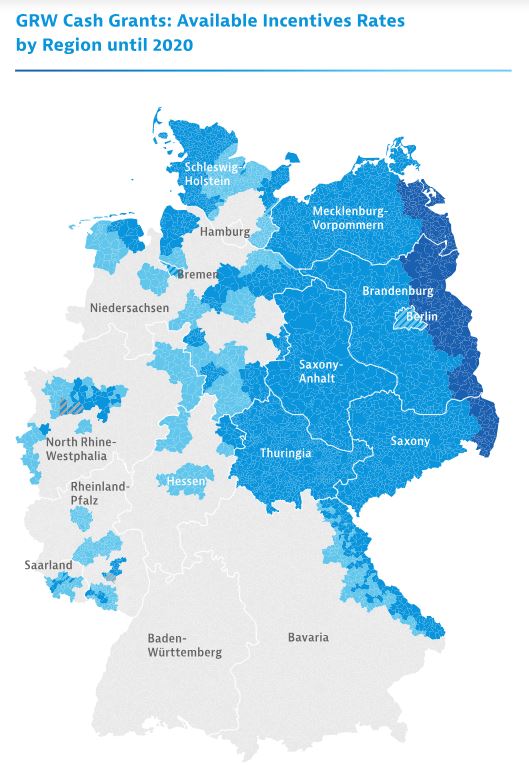 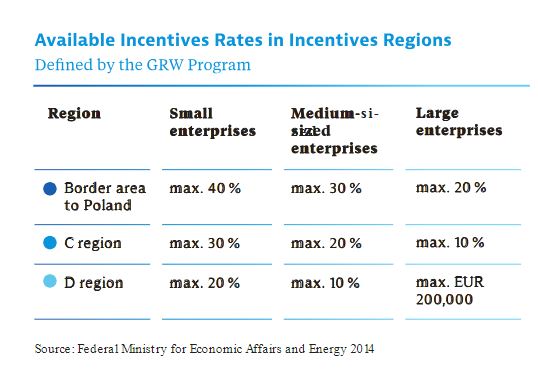 補貼額資料來源：Germany Trade and Invest GmbH（三）德國大、中、小企業定義資料來源：Germany Trade and Invest GmbH 德國聯邦經濟與能源部2014年宣布更新了“德國投資補助的地圖”。新的地圖從2014年7月1日開始生效直至2020年年底。該地圖顯示了“共同任務”項目（GRW）中所定義的地區，該項目以改善地區經濟結構為目的，旨在提高區域經濟實力。德國經濟整體實力的增強已需要重新考慮調整該地區更高的激勵政策。德國東部地區，除了柏林和萊比錫，可得到10%的補助直至2020年底。.在靠近波蘭邊境的德國東部地區，整個階段的最高投資補助可達20%。此外中小企業還可以獲得額外的優惠補貼， 中型企業可額外獲得10%，而小型企業可額外獲得20%。因此一個在波蘭邊境的小型企業最多能獲得40%的整體投資補助。首先由經歐盟批准，之後再返回到聯邦和州政府一層進一步批准。以此作為一種機制，將促進新的投資進入德國經濟結構較弱的地區，從而實現均衡德國經濟條件和基礎設施標準的長期目標。在德國西部地區，經濟實力較強的地區比如漢堡和巴登 - 符騰堡州將不會得到任何投資激勵，該地區只有某些部分能獲得10%的補貼。五、其他投資相關法令REACH指令「化學品註冊、評估與授權制度」（Registration, Evaluation, and Authorization of Chemicals, REACH）自2007年6月1日生效，REACH列管的化學品高達3萬種，規定歐盟進口品製造商須在2008年6月1日至11月30日間進行「預先登記」（pre-registration），並視其化學物質之量或毒性程度分別在往後3年半、6年或11年內完成生產或進口的化學產品的登記，並於每年提出數據。REACH規定任何產量或進口量超過1公噸的化學品均須註冊，業者須提供測試結果及數據。第伍章　租稅及金融制度一、租稅德國各項稅賦說明如下：（一）公司所得稅（德文：Körperschaftsteuer；英文：corporate income tax）：公司所得稅率為15%。（二）統一團結稅（德文：Solidaritätszuschlag；英文：solidarity surcharge）：所得稅額之5.5%。（三）商業稅（德文：Gewerbesteuer；英文：trade tax）：商業稅係地方稅，德國為聯邦制國家，各邦徵收稅率不同，依規定商業稅率最低至少7%起，平均而言約為14%，而都會區之稅率較非都會區為高。（四）加值稅（德文：Mehrwertsteuer或 Umsatzsteuer；英文：value-added Tax, VAT）：目前稅率為19%，優惠稅率7%。（五）個人所得稅（Einkommensteuer）：14% - 45%，採累進稅率，個人基本免稅額為8,354歐元，年收入超過25萬731歐元或已婚夫婦收入超過50萬1,462歐元者，課徵最高稅率 45%。（六）租稅協定：臺灣與德國已於2011年底簽訂避免雙重課稅協定，並於2013年1月開始生效實施。二、金融德國銀行以儲蓄銀行（Sparkasse）暨邦立銀行（Landesbank）擁有最多分行，若以銀行資產規模計算，德國前3大銀行分別為德意志銀行（Deutsche Bank）、Commerzbank銀行及Bayerische Hypo- und Vereinsbank AG, München銀行。德國境內銀行眾多，可供企業及個人開戶選擇，鑒於企業貿易通匯頻繁，德意志銀行在臺成立分行，方便業者通匯。外國企業在德國開立銀行帳戶所需文件如下：（一）公司登記證（Handelsregisterauszüge）或經公證人公證之公司設立章程（Gründungsverträge）（二）公司負責人個身份人證明人文件（如護照）等（三）至於其他所需資料，可洽各銀行。個人在德國開立帳戶資料如下：（一）個人護照（二）戶政機關核發之登記證明書德國目前銀行放款利率大約2.47%上下，至於實際利率多寡，銀行將依據貸款公司資產、貸款額度、公司信用、抵押資產等進行評估。外國廠商申請貸款並無特別限制，也無差別待遇。德國所有金融信貸機構之活動均受聯邦金融服務業監理署（Bundesanstalt für Finanzdienstleistungsaufsicht）之監督，一旦金融機構發生財務危機，相關機構將出面保障存戶權益，私人銀行部分由Entschädigungseinrichtung deutscher Bank GmbH, EdB負責，公營銀行部分由Entschädigungseinrichtung des Bundesverbandes Öffentlicher Banken Deutschlands GmbH, EdÖ保障存戶權益，有價證券部分則由Entschädigungseinrichtung der Wertpapierhandelsunternehmen, EdW出面協助。三、匯兌歐元貨幣代號為€係來希臘語字母表第五個字母，目前採用歐元國家有安道拉（Andorra）、比利時、德國、芬蘭、法國、希臘、愛爾蘭、義大利、科索沃、盧森堡、馬爾他、摩納哥（Monaco）、蒙地哥羅（Montenegro）、荷蘭、奧地利、葡萄牙、聖瑪利諾（San Marino）、斯洛伐克、斯洛維尼亞、西班牙、梵諦岡及賽浦路斯等。歐洲中央銀行設在德國法蘭克福，負責整個歐元區的貨幣政策，其工作包括制定利率，管理歐元區外匯儲備，同時歐洲中央銀行亦負責確保貿易款項能在歐元區及整個歐盟境內順利支付。歐元紙幣在整個歐元區中採用相同設計，紙幣圖案由歐洲不同建築時代的窗、門（正面）及大橋（背面）組成。歐元硬幣則一面由歐元區國家自行設計，而另一面為統一歐洲設計。但硬幣的技術特徵（形狀大小、重量及材質）在整個歐元區國家中都是相同的，並且不同國家版本的歐元硬幣可在整個歐元區內自由流通。第陸章　基礎建設及成本一、土地土地價格視各邦、各城及所在地理環境、位置遠近而有所不同，2018年德國房價持續上漲，大城市之房價則上漲更多，慕尼黑是所有城市中房價最高的，2018年平均每平方公尺售價為7,110歐元，排名第二係法蘭克福，每平方公尺4,830歐元，斯圖加特則以平均售價4,080. 歐元/平方公尺排名第三。租屋精華地段每平方公尺約20-30歐元，中等地段為10-20歐元，一般地段為8歐元至10歐元。二、公用資源水、電費用各邦費率不一，工業用優惠水電費又視投資工廠用水電量及水電設備情況另與當地城市之水、電廠（Stadtwerk）協商。德國電力供應已民營化，各電力公司對於電費收取費用不同，柏林市主要由瑞典電力集團Vattenfall公司供應電力，該公司推出多種不同計價方式供用戶選擇，其中Berlin Basis Privatstrom型計價包含基本費與實際用電費用，每月基本費為8.2歐元，每度用電費為31.14分歐元（31.14Cent/kWh）。柏林市自來水係由Berliner Wasserbetriebe公司（BWB）供應，BWB自來水公司除供應飲用水外，也負責處理廢水，因此，該公司對水費計價包含飲用水、廢水處理、飲用水基本費及廢水處理基本費。柏林市一般用水戶支付每1立方公尺飲用水為2.27歐元及廢水處理費為2.83歐元，另外，必須再支付基本費，該基本費係依據水管口徑及水量計價，若以QN 6號口徑且飲用水年消費量在400立方公尺以內者，每月基本費約15.3歐元，廢水處理基本費部分，若以QN 6號口徑且年排放廢水在400立方公尺以內者，每月基本費約14.4歐元。德國汽油站經營者多，其中較有名者為Aral、Shell、Esso、TOTAL等大型企業，汽油價格因隨國際原油價格起伏。德國加油站除供應汽油及柴油外，另有部分加油站還供應天然氣及氫氣，提供瓦斯車及燃料電池汽車使用。另外，配合德國電動車發展計畫，德國RWE及Vattenfall等電力公司在柏林及慕尼黑等城市裝設電力車充電站，以供電動車充電所需。三、通訊德國提供電話通訊服務業者有德意志電信（T-Com）、Arcor、Alice等多家公司，以德意志電信公司為例，該公司推出多種優惠專案供選擇。德國手機通訊業者有T-mobile、Vodafone、O2、E-Plus、Debitel及BASE等多家公司，市場競爭激烈，為吸引更多客戶，業者推出手機優惠專案措施，藉以拉攏消費者，致價格相當多元。對於在德國短期商務考察者可考慮購買行動電話預付卡，各家通訊業者皆推出不同價位之預付卡。四、運輸德國境內鐵路、高速公路、船運非常發達，搭乘鐵路可通往東歐、西歐、南歐等國家，搭乘火車出國至歐洲其他國家旅遊，近來，德國航空業者推出低價機票，德鐵公司推出各種優惠低價火車票，爭強客戶。一般常在德國搭乘火車出差者，建議可事先購買德鐵公司的BahnCard優惠卡，以該卡訂票，可享受一年購票優惠折扣，該公司網址http://www.db.de。德國內陸運輸費用因運送目的地、貨物內容因素，價格不一（德國依內陸交通狀況、出入貨物裝載情形等因素分區計價），以DHL公司為例（DHL公司為德意志郵務公司之子公司），5公斤以下之物品於德國境內運輸費用為7.49歐元，5-10公斤運費為9.49歐元，10-31.5公斤則為16.49歐元。船運，德國主要港口有漢堡、布萊梅、威廉港、呂北克港、羅斯托克港。德國港口為快速港口，大型商船也能在短時間裝卸貨完畢。境內有內河航道及運河，輔助運輸。航空，法蘭克福為德國最大客機及貨機之空港，有120多家國外航空公司飛入德國機場，並飛往世界100多個國家及300多個城市。我國中華航空公司闢有臺北-法蘭克福直飛航線，自2016年6月1日起每周5班增為每日1班。第柒章　勞工一、勞工素質及結構德國雙軌制職業教育世界聞名，擁有完善研發機構及工業設施，學校與產業交流頻繁，學生在校學習，並在企業實際操作，勞工及技術人員亦可在各地職業訓練中心進修，進而造就高素質的勞工及技術人員。勞工素質高一向是外國廠商前來德國投資之重要決定因素。二、勞工法令（一）勞動法德國勞動法規定勞動契約員工和雇主關係，以及規範雇主聯合會或雇主與公會或工會組織間的關係。德國工會為各公司、企業及工廠中勞工團體權益之代表，與雇主商談工作條件，並與各相關工會合作。依據德國勞動法無須簽訂書面之僱用契約，然大部分雇主還是選擇為員工準備一份標準僱用契約，公司依據需求進行修正。解僱須寄發書面通知，雙方都可以作出解僱通知，解僱通知須依法定最低通知期限辦理，且不得縮短，德國解僱通知期限與員工服務年資有關。員工請病假在六週以內，其仍可向雇主領取全額薪資，超過六週則由醫療保險支付60%薪資。（二）勞工參與經營決策依德國勞工法令規定，勞工有權參與公司決策，即公司勞工人數5人以上者，得成立工會並選任代表參與公司經營及人事問題，以保護勞工本身權益。（三）社會安全法法定社會安全保險內容包括退休金保險（2018年自18.7%調降至18.6%）、法定醫療保險費費率（14.6%，由雇主及受僱者各付一半7.3%）、失業保險及看護保險。受聘人員年薪資毛額未超過5萬9,400歐元者，必須強制參加法定公共醫療保險（Gesetzliche Krankenversicherung，簡稱GKV），全年薪資高於此者，可選擇是否加入私人醫療保險。勞工於產前6週及產後8週可申請產假，在此14週產假期間，雇主必須持續支付該勞工薪資，薪資為申請產假前3個月薪資平均日薪資，再減去法定每日13歐元補助金之差額，雇主支付該筆差額仍可於事後檢據向健康保險機構（Krankenkasse）申請退還。此外，依法所有雇主皆必須替員工投保工作意外保險，其支出完全由雇主負擔。依照勞工法令規定勞工有最少20天（星期六不須上班者）或24天（星期六須上班者）之帶薪休假，勞工假日上班必須支付加班費。另，還有年終獎金（或稱聖誕金）普遍為一個月的薪津，該獎金並非強制性。 （四）勞工薪資德國自2015年元月起實施最低時薪毛額8.50歐元新制，2017年起首次調增至8.84歐元，2018年起全面實施最低時薪制，每小時最低薪資一律為8.84歐元，不再受限於各行業薪資協議。最低時薪調幅爰依據薪資實際發展情況之計算結果，由立場中立之德國最低薪資委員會檢視市場薪資現況以決定增減。自2019年元月起德國法定最低薪資調增至每小時9.19歐元，自2020年起再調增為9.35歐元。最重要的是，德東地區員工及婦女將從中受惠，爰渠多從事低薪工作。依據德國求職網站Stepstone調查，2019年德國人均年薪約達58,100歐元，德國行業和行業之間薪資差異頗大，銀行業年均收入70,800歐元，製藥業70,000歐元，汽車業則為67,900歐元。另德東德西地區間亦有差異，平均工資最高地區集中在德國西南部，巴伐利亞邦、黑森邦及巴登符騰堡邦係平均年薪最高亦是德國失業率最少之區域，前東德各邦則平均年薪相對較低。第捌章　簽證、居留及移民一、德國申根簽證或居留許可（一）申根簽證德國係申根會員國之一，歐盟已於2010年11月25日通過對持臺灣護照人民給予半年內可停留90天之免簽證待遇，並自2011年1月11日正式生效，故從事一般商業行為無須申請簽證。（二）居留簽證辦理方式至於有意在德國工作、實習或是停留超過90天（半年內最多得停留90天之限制），必須申請長期居留簽證，詳情可逕洽德國在臺協會，聯繫資料如下：電話：886-2-8722-2820電傳：886-2-8101-6283地址：11049臺北市信義路五段7號33樓 網站：www.taipei.diplo.de二、聘用外籍員工依據德國聯邦勞工與社會事務部（BMAS）規定，非歐盟之第三國外籍人士，若已取得歐盟藍卡（《居留法》第19條a 款），獲得德國公司聘用並符合相關薪資規定，即可在德工作。歐盟藍卡係對高學歷專業人才居留之稱，使第三國公民在擁有受到認可學位且在德國取得與其職業技能相符之工作時，能夠便捷地遷入德國。非歐盟國家之外國人士受僱於在德企業，須符合特定條件，包含與其專業技能相符之工作，且是德國聯邦就業局正面表列之需求行業，正面表列清單依勞動市場狀況而時有異動，詳如https://www.arbeitsagentur.de/en/welcome。德國積極尋求訓練有素之專業人士赴德工作，尤其是數學、自然科學與電子科技等範疇，另在健康領域方面亦尋求國際專業人士。德國同時建有「Make it in Germany」網站，提供德英雙語資訊與諮詢服務，以協助來自國外且有興趣在德國生活與工作之專業人士。三、子女教育（一）托兒所一般托兒所及幼稚園（Kindergarten）係合併同校，幼兒3歲後可進入幼稚園接受學前照顧及教育，3歲前則須父母雙方均有工作或特殊理由（如母親就學，惟需證明），始有資格提前入學。（二）幼稚園德國每個3歲至6歲的幼兒都可入幼稚園，幼稚園收費以家長月薪資為準，依據薪資高低及子女數目計算繳交費用，由於學前照顧資源普遍不足，多數地方需儘早登記，為申請地點或設備較佳之幼稚園，一般德國家庭均於嬰兒出生後即多家登記以供選擇。（三）小學德國因聯邦制國家，各邦義務教育年限不一，其中以柏林市為例，義務教育為10年，入學年齡為5歲或6歲。入學後均需接受基礎教育（Grundschule），爾後依個人智力、能力發展及興趣分別選讀文科中學（Gymnasium）或進入Integrierte Sekundarschule學校，柏林市將Realschule、Hauptschule及Gesamtschule合併為Integrierte Sekundarschule學校，德西各邦則仍延續原Gymnasium、Realschule、Hauptschule及Gesamtschule舊的學校制度。臺商若不願意送子女就讀德國學校，可於國際學校就讀。（四）中學文科中學（Gymnasium）為德國傳統中學教育，結業後，通過畢業會考（Abitur）得到高中畢業證書，即可憑成績單按照志願申請進入大學就讀。實科中學（Realschule）則造就一般中等階級之公務員、行政、商業或管理方面之人才。大部分學生則進入普通中學（Hauptschule），普通中學結業後，轉入工商行號，進行2至3年之「學徒」訓練，期間每週以1至2日時間，前往職業學校（Berufschule）接受教育，藉此每人可學得一技之長，通過考試取得工作能力證明，之後，亦可申請進入專業學校（Fachhochschule），或經過一段時間通過師傅考試（Meisterprüfung），取得技師獨立營業資格。（五）大學為配合歐洲統合，德國高等教育（大學制度）逐漸向英美大學制度改變，自2010年起德國大學配合歐盟國家將高等教育統合為學士、碩士及博士等三個文憑學位。德國大學院校學費政策發展至今，大部分德國高等學校仍是不收學費的，但由於每個邦是否收取學費的政策各有不同，同時相關的政策也在不斷變動，若有收學費一般每學期在500-650歐元左右。德國大學院校類型：１、綜合大學學科較多、專業齊全，特別強調系統理論知識、教學與學術並重的高等學校。２、藝術電影音樂高等學院此類學校相對來說數量不多，規模不大，以培養和發展學生的個性和藝術才能為主。３、私立大學德國大部分高等學校都是由國家資助的公立大學，少數部分學校則是由天主教會或基督教會所資助的教會學校。４、教會高等學校德國有40多所教會高等學校，如同名稱，學校屬性已很明確，除了神學之外，還設有社會學、宗教教育、健康照護與教會音樂等科系。５、應用科技大學以培育高級應用型人才為目標，在人才培育的第一個環節即招生上，便傾向於招收具有實務經驗的學生；不少專業都要求申請者在入學前已在相關業界完成學前實習。第玖章　結論德國位居歐洲樞紐位置，東鄰波蘭及捷克，西為法國、荷蘭、比利時及盧森堡等，南界奧地利及瑞士，北濱波羅的海及北海諸國，係東西南北歐必經之地。 境內高速公路四通八達，提供各國貨品運輸往港口，漢堡港係亞洲商品輸往歐洲諸國主要港口，漢堡亦為波蘭、烏克蘭、白俄羅斯及俄羅斯等東歐諸國貨品輸出輸入之吞吐港。法蘭克福為歐陸最大航空港口，亦為歐元中央銀行所在。德國商展發達，全球三分之二商展在德國舉行，其中漢諾威工業展及柏林IFA展等皆係全球重要商展，斯圖加及慕尼黑係德國汽車Benz及BMW故鄉。德國工業基礎堅固，勞工生產力高，其產業經多年調整後，已恢復昔日競爭力，另德東民風純樸，基礎建設完備，低工資及高額投資獎勵措施，吸引各廠前往投資。歐盟人口數超過5億人，係全球第1大經濟體，德國人口達8,298萬人，為歐盟境內最大市場，亦是為歐盟區及歐元區經濟成長動力來源。德國經濟成長趨緩，2018年德國經濟成長率為1.4%，今（2019）年預估僅有0.5%之成長，2020年預估回復1.5%的經濟成長率，有別於過往多以外貿做為成長主力，就業市場持續發展良好，薪資成長且就業增加，帶動德國經濟邁向穩固成長。附錄一　我國在當地駐外單位及臺商團體一、我國駐德國商務單位（一）駐德國代表處經濟組	Taipeh Vertretung in der Bundesrepublik Deutschland	Wirtschaftsabteilung	Markgrafenstrasse 35	10117 Berlin	Germany	Tel: +49-30-2036-1300 / Fax:+49-30-2036-1303	E-Mail: germany@moea.gov.tw（二）駐法蘭克福辦事處經濟組	Taipeh Vertretung in der Bundesrepublik Deutschland	Büro Frankfurt Wirtschaftsabteilung（Frankfurt/M）	Friedrichstrasse 2-6 	60323 Frankfurt am Main	Germany	Tel: +49-69-745720, 745722 / Fax: +49-69-745751	E-Mail: frankfurt@ moea.gov.tw二、德國地區各臺商會（一）德國臺灣商會聯合總會會長	陳怡伶女士	秘書長	李宗翰先生	e-mail: 25gtcc@gmail.com（二）德北地區臺灣廠商聯誼會會長		陳怡伶女士（三）德東地區臺灣廠商聯誼會會長		蘇郁榮女士（四）德西地區臺灣廠商聯誼會會長		方建智先生（五）德中地區臺灣廠商聯誼會會長		劉淑慧女士（六）德南地區臺灣廠商聯誼會會長		李佳霖女士附錄二　當地重要投資相關機構（一）德國外貿暨投資署（執行聯邦政府招商工作）	Germany Trade and Invest GmbH	Friedrichstr. 60, 10117 Berlin, Germany	Tel: +49-30-2000990 / Fax: +49-30-200099111	E-mail:invest@gtai.com	http://www.gtai.com（二）德國工商總會	Deutscher Industrie- und Handelskammertag	Breite Str. 29, 11052 Berlin, Germany	Tel:+49-30-203080 / Fax:+49-30-203081000	e-mail:infocenter@berlin.dihk.de	Internet:www.dihk.de（三）巴登符騰堡邦	Baden-Württemberg International Agency for International Economic and Scientific Cooperation	Willi-Bleicher-Str. 19, 70174 Stuttgart, Germany	Tel: +49-711-227870 / Fax: +49-711-2278722	E-Mail: info@bw-i.de	Internet:ttp://www.bw-invest.de（四）巴發利亞邦	Invest in Bavaria	Prinzregentenstr. 28, 80538 München, Germany	Tel: +49-89-2162-2642 / Fax: +49-89-2162-2803	E-Mail: info@invest-in-bavaria.de	Internet: http://www.invest-in-bavaria.de（五）薩蘭邦	gwSaarland Economic Promotion Corporation	Franz-Josef-Röder-Straße 17, 66119 Saarbrücken, Germany	Tel:+49-681-9965-400 /Fax:+49-681-9965-444	E-Mail: info@gwsaar.com	Internet:http://www.invest-in-saarland.com/（六）黑森邦	Hessen Agentur GmbH	Abraham-Lincoln-Strasse 38-42, 65189 Wiesbaden, Germany	Tel.: +49-611-77481 / Fax: +49-611-7748466	E-Mail : info@hessen-agentur.de	Internet :http://www.hessen-agentur.de（七）北萊茵威斯伐利亞邦	NRW.Invest GmbH	Völklinger Str. 4, 40219 Düsseldorf, Germany	Tel.: +49（211）13000-0 / Fax: +49（211）13000-154 	E-Mail: nrw@nrwinvest.com	Internet: http://www.nrwinvest.com（八）萊茵法爾茲邦	ISB Investitions- und Strukturbank Rheinland-Pfalz	Holzhofstraße 4, 55116 Mainz, Germany	Tel: +49-6131-9850 / Fax: +49- 06131/ 985-299 	E-Mail: isb-marketing@isb.rlp.de	Internet: http://www.isb.rlp.de（九）薩克森－安哈特邦	IMG Investment and Marketing Corperation of Saxony-Anhalt GmbH	Kantstraße 4, 39104 Magdeburg, Germany	Tel.+ +49-391-568 99 0 / Fax:+49-391-5689950	E-Mail: welcome@img-sachsen-anhalt.de	Internet: www.img-sachsen-anhalt.de（十）杜林根邦	Invest in Thuringia	Mainzerhofstrasse 12, 99084 Erfurt, Germany	Tel.+- 49-361- 5603 0 / Fax:+ 49-361- 5603 329	E-Mail: info@leg-thueringen.de	Internet: www.leg-thueringen.de（十一）薩克森邦	Saxony Economic Development Corporation	Bertolt-Brecht-Allee 22, 01309 Dresden, Germany	Tel. +49-351-21380 / Fax: +49-351-2138399	E-Mail: info@wfs.saxony.de	Internet: http://www.wfs.sachsen.de/de/index_wfs.html（十二）柏林市	Berlin Partner GmbH	Ludwig Erhard Haus	Fasanenstrasse 85, 10623 Berlin, Germany	Tel.+49-30-399800 / Fax+49-30-39980239	E-Mail: info@berlin-partner.de	Internet: http://www.berlin-partner.de/（十三）布蘭登堡邦	Brandenburg Economic Development Board	Steinstrasse 104-106, 14480 Potsdam, Germany	Tel.+49-331-6603000 / Fax:+49-331-6603840	E-Mail: info@zab-brandenburg.de	Internet: http://www.zab-brandenburg.de/（十四）漢堡市	HWF- Hamburg Business Development Corporation	Habichtstraße 41, 22305 Hamburg, Germany	Tel:+49-40-2270190 / Fax:+49-40-22701929	E-Mail：info@hwf-hamburg.de 	Internet：http://www.hamburg-economy.de（十五）下薩克森邦	Niedersachsen Global GmbH	Osterstraße 60, D-30159 Hannover , Germany	Tel.: +49-511.89 70 39 – 0 / Fax +49-511.89 70 39 - 69	E-mail: info@ nglobal.de	Internet: http://www.nglobal.de/（十六）布萊梅市	Bremen Investment Agency（BIG）	Kontorhaus am Markt	Langenstraße 2-4, 28195 Bremen, Germany	Tel: +49-421-960010 / Fax:+49-421-96 00-810	E-Mail: mail@wfb-bremen.de	Internet: http://www.wfb-bremen.de/de/wfb-wirtschaftsfoerderung-bremen（十七）麥克倫堡邦	Invest in Mecklenburg- Vorpommern（LFI）	Schloßgartenallee 15, 19061 Schwerin, Germany	Tel：+49-385-592250 / Fax：+49-385-5922522	e-Mail：info@invest-in-mv.de	Internet：http://www.invest-in-mv.de（十八）什霍邦	Business Development and Technology Transfer Corporation of Schleswig- Holstein（WTSH）	Lorentzendamm 43, 24103 Kiel, Germany	Tel：+49- 0431-66666-0 / Fax：+49-431-66666767	e-Mail：info@wtsh.de	Internet：http://www.wtsh.de/wtsh/en/附表三　當地外人投資統計（單位：百萬歐元）資料來源：德國聯邦銀行2018年4月公佈資料，駐德國代表處經濟組彙整附錄四　我國廠商對當地國投資統計資料來源：經濟部投資審議委員會附錄五　其他重要資料德國聯邦銀行 DEUTSCHE BUNDESBANKhttp://www.bundesbank.de/Navigation/EN/Home/home_node.html?startpageId=Startseite-DE&startpageAreaId=Navigationsbereich&startpageLinkName=home_ node+1728德國聯邦外貿暨投資署 GERMAN TRADE & INVESTMENThttp://www.gtai.de/GTAI/Navigation/EN/invest.html歐洲中央銀行 European Central Bankhttp://www.ecb.europa.eu/home/html/index.en.html歐盟統計局 Eurostathttp://ec.europa.eu/eurostat/web/main/home德國聯邦統計局 DESTATIShttps://www.destatis.de/EN/Homepage.html;jsessionid=E99D08BF56C6CBFC5A3DC616CE3EE476.cae4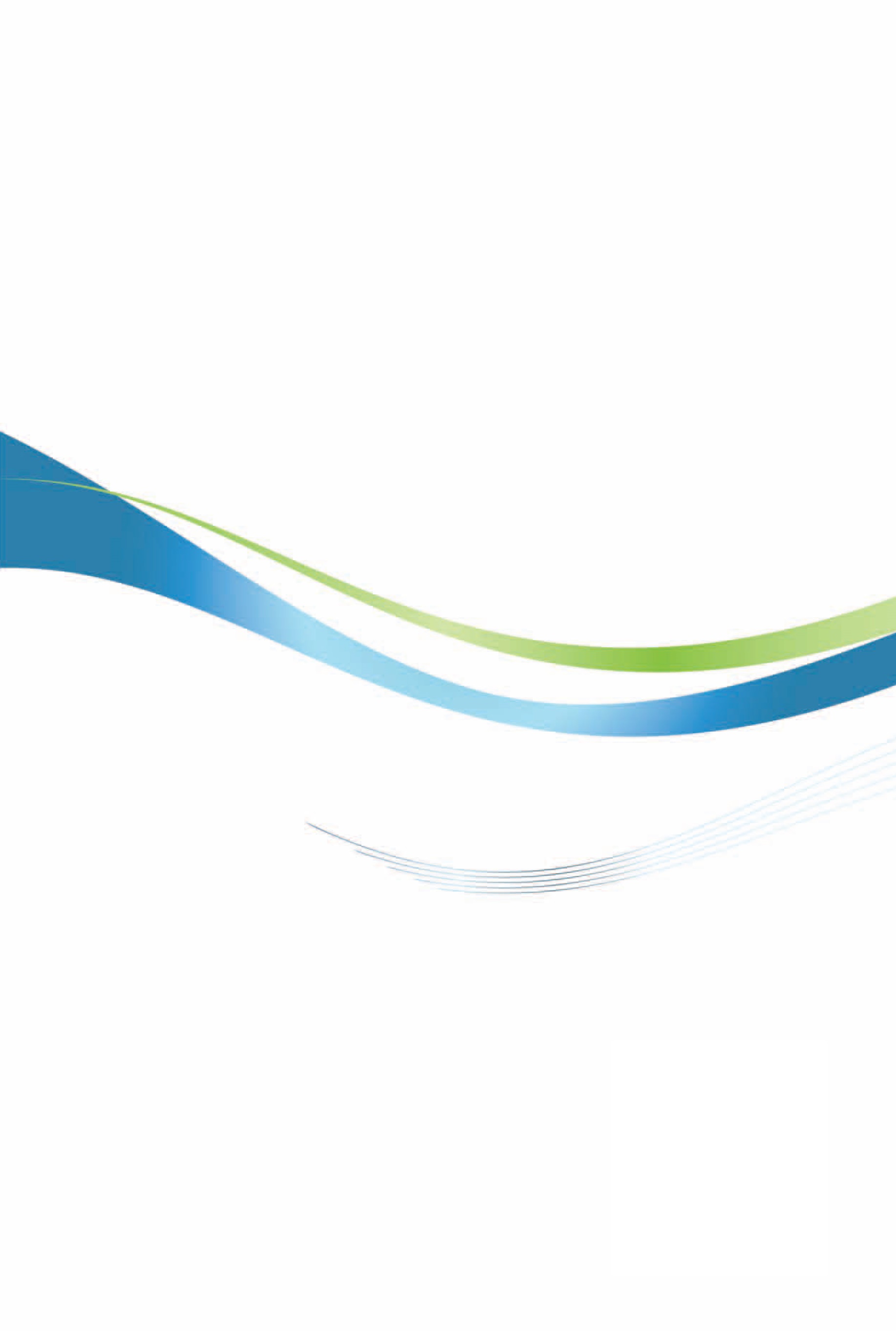 德國投資環境簡介Investment Guide to Germany經濟部投資業務處  編印感謝駐德國代表處經濟組協助本書編撰自  然 人  文自  然 人  文地理環境北接波羅的海、北海及丹麥，東與波蘭及捷克為鄰，西鄰荷蘭、比利時、盧森堡及法國，南界瑞士及奧地利國土面積35萬7,176平方公里氣候大陸型氣候種族日耳曼人人口結構8,298萬人（2018年9月）；外國人比例將近12%教育普及程度最少9年義務教育語言德語宗教天主教及基督教首都及重要城市首都：柏林重要城市：漢堡、慕尼黑、科隆、法蘭克福、漢諾威、斯圖加、紐倫堡、杜塞道夫政治體制民主立憲政體、內閣制 投資主管機關聯邦經濟暨能源部、德國聯邦外貿與投資署（Germany Trade and Invest GmbH）及各邦經濟促進會經  濟  概  況經  濟  概  況幣制歐元國內生產毛額€3兆3,860億（2018）經濟成長率1.4%（2018）匯率US$1＝0. 8467€（根據2018年平均匯率1€＝1.1810US$計算）央行重貼現率0%（自2016年3月16日起）通貨膨脹率1.8%（2018）平均國民所得€4萬1,725（2018）產值最高前五種產業汽車、機器、化學、電機、通訊業出口總金額€1兆3,177億500萬（2018）主要出口產品小客車機動車輛、車輛零附件、藥品、航太產品、人類血液、動物血液、抗毒血清、疫苗、特殊機械、積體電路、電腦及零組件、醫療器材、電路器材主要出口國家美國、法國、中國大陸、荷蘭、英國、義大利、奧地利、波蘭、瑞士、比利時進口總金額€1兆897億6,600萬（2018）主要進口產品小客車機動車輛、原油、車輛零附件、天然氣和其他氣態碳氫化合物、藥品、原油以外之石油、電腦及零組件、電話及電訊設備、人類血液、動物血液、抗毒血清、疫苗、積體電路主要進口國家中國大陸、荷蘭、法國、美國、義大利、波蘭、捷克、比利時、瑞士、奧地利2017年2018年2019年國內生產毛額（GDP）2.21.5*1.0國內就業人口1.41.30.9失業率（依據德國聯邦勞動局定義）5.75.24.9民間消費1.81.01.3機械設備投資3.74.52.3營建工程投資2.93.02.9國內需求2.01.81.4出口4.62.42.7進口4.83.44.0對外貿易對GDP之貢獻0.3-0.2-0.3受僱者平均薪資毛額2.53.23.1年度失業人口數失業率20093,414,9928.1%20103,238,9657.7%20112,976,4887.1%20122,897,1266.8%20132,950,3386.9%20142,898,3886.7%20152,794,6646.4%20162,690,9756.1%20172,532,8375.7%20182,340,0825.2%年度企業破產家數200933,762201032,280201130,294201229,619201326,733201424,549201523,222201621,789201720,276201819,552一般公家機構公營事業（如電力、水、交通等）最高和高等聯邦機構建築工程5,548,000 EUR5,548,000 EUR5,548,000 EUR貨品221,000 EUR443,000 EUR 144,000 EUR服務221,000 EUR 443,000 EUR144,000 EUR 小型企業中型企業大型企業臨波蘭邊境區40% 30%20%C區30%20%10%D區20%10%上限20萬歐元公司規模員工數（人）年營業額（百萬歐元）小型企業<50<=10中型企業<250<=50大型企業>=250>50國家別2016年金額荷蘭197,585盧森堡149,100英國87,906美國82,078瑞士76,691法國71,892義大利40,621奧地利33,327日本23,111瑞典15,439比利時14,640丹麥13,673年度件數金額（千美元）1969122197901019871199198842,58119894868199049,708199193,81519921315,209199385,271199451,773199545,169199633,984199753,821199896,39419991121,549200078,878200195,2972002517,06620031110,860200477,822200576,2622006119,719200767,9762008713,4992009310,027201012,703201133,5052012915,8332013810,6882014432,82820151276,9762016926,06220171533,70020181118,717總計226398,792